Муниципальное бюджетное общеобразовательное учреждениесредняя общеобразовательная школа с. КиселевкаУльчского муниципального района Хабаровского краяРабочая программа по учебному предмету «Окружающий мир»по УМК «Гармония»(автор:О.Т.Поглазова)для 1-4 классовна 2017 – 2021 уч годыУчитель начальных классовМБОУ СОШ с. КиселёвкаВасильева Татьяна Олеговнас.Киселёвка. 2017 г.ПРОГРАММА «Окружающий мир»I. Пояснительная записка      Рабочая программа  по учебному предмету   «Окружающий мир» адресована учащимся 1-4 классов общеобразовательного учреждения средней общеобразовательной школы. Данный учебный предмет «Окружающий мир» входит в образовательную область «Естествознание».        Рабочая программа  по учебному предмету   «Окружающий мир»   составлена на 2017-2020г.г.     Рабочая программа  по учебному предмету   «Окружающий мир»   составлена на основе Федерального Государственного Общеобразовательного Стандарта  начального образования (Москва «Просвещение» 2010),  примерной программы по предмету «Окружающий мир» (Москва «Просвещение» 2010),  авторской программы О.Т. Поглазовой «Окружающий мир» образовательной программы «Гармония» (Смоленск Ассоциация XXIвек 2012). Предметная область «Естествознание, обществознание» реализуется средствами интегрированного предмета «Окружающий мир». В содержание курса интегрированы естественнонаучные, обществоведческие, исторические знания о человеке, природе, обществе, что соответствует федеральному компоненту государственного стандарта начального общего образования. Интеграция в курсе основных содержательных блоков «Человек и природа», «Человек и общество», «Правила безопасной жизни» позволяет представить младшим школьникам целостный и в то же время многогранный образ мира с его взаимосвязями и взаимозависимостями. Учебный материал тем, входящих в программу курса, соответствует фундаментальному ядру содержания данной предметной области, концепции духовно-нравственного развития и воспитания младших школьников, требованиям государственного стандарта к уровню подготовки учащихся начальной школы.В процессе изучения предмета «Окружающий мир» младшие школьники получают возможность систематизировать, расширять, углублять полученные ранее (в семье, в дошкольном учреждении, из личного опыта взаимодействия с природой и людьми) представления о природных и социальных объектах, осмысливать характер взаимодействий человека с природой, особенности взаимоотношений внутри отдельных социальных групп (семья, класс, школа). Осваивая правила безопасного, экологически грамотного и нравственного поведения в природе и в обществе, младшие школьники осознают важность здорового образа жизни, уважительного и внимательного отношения к окружающим людям (разного возраста, разной национальности, с нарушением здоровья и др.), бережного отношения к природе, историческим и культурным ценностям. Усвоение учащимися элементарных знаний о природе, человеке, обществе, о важнейших событиях в истории Отечества и освоение разных способов познания окружающей действительности (наблюдение, эксперимент, измерения, классификация и др.) создают условия для их успешного продолжения образования в основной школе.Цель изучения курса «Окружающий мир» – формирование у младших школьников целостной картины природного и социокультурного мира, экологической и культурологической грамотности, нравственно-этических и безопасных норм взаимодействия с природой и людьми; воспитание гармонично развитой, духовно-нравственной личности, любящей своё Отечество, осознающей свою принадлежность к нему, уважающей образ жизни, нравы и традиции народов, его населяющих; личности, стремящейся активно участвовать в природоохранной, здоровьесберегающей и творческой деятельности.Основными задачами образовательного процесса при изучении курса «Окружающий мир» являются: социализация ребёнка; развитие познавательной активности и самостоятельности в получении знаний об окружающем мире, развитие личностных, регулятивных, познавательных, коммуникативных универсальных учебных действий; формирование информационной культуры (знание разных источников информации, умения отбирать нужную информацию, систематизировать её и представлять); воспитание любви к природе и своему Отечеству, бережного отношения ко всему живому на Земле, сознательного отношения к своему здоровью и здоровью других людей, уважения к прошлому своих предков и желания сохранять культурное и историческое наследие. II. Общая характеристика курса «Окружающий мир» 1-4 классов(О. Т. Поглазова)Основной особенностью содержания курса «Окружающий мир» является его интегративный характер. В едином курсе объединяются знания о природе, человеке, обществе, важнейших событиях в истории Российского государства. Человек предстаёт перед учениками как биосоциальное существо, часть живой природы и член общества: член семьи, коллектива учеников, сообщества жителей родного края, гражданин государства. Это позволяет объединить в едином курсе знания о природе и социальной действительности, что создаёт условия для формирования у учащихся необходимых обществу нравственных и мировоззренческих убеждений. В содержание интегрируются на доступном данному возрасту уровне обществоведческие, исторические, физические, химические, биологические, географические, астрономические, экологические знания, что позволяет осуществить очень важную пропедевтическую роль курса для дальнейшего изучения предметов естественного и гуманитарного циклов в основной школе.Интегративный подход даёт возможность ученику воспринять окружающий мир как единое целое, в котором все компоненты связаны, осознать богатство и сложность этого мира, узнать разные способы взаимодействия с ним. Между тем при отборе содержания соблюдается и разумная дезинтеграция, выделение крупных самостоятельных содержательных блоков, материал которых предоставляет ученику возможность глубже и конкретнее изучить закономерности и качественное своеобразие различных его структур (природы, человека, общества, истории государства), что способствует подготовке учащихся к изучению в основной школе дифференцированных курсов. Таким блоком, например, является раздел «Путешествие в прошлое России», где учащиеся погружаются в изучение истории своего Отечества, знакомятся с её важнейшими событиями.Интегрированный курс «Окружающий мир» предоставляет широкие возможности для реализации межпредметных связей всех предметных линий начальной школы. В процессе его изучения, расширяя и углубляя представления об объектах и явлениях окружающего мира, учащиеся могут объединять информацию, используемую в разных дисциплинах, разные способы и средства её отображения: в слове, в естественнонаучном, историческом, математическом понятии, в рисунке, в мелодии, в рукотворном изделии. Например, на уроке математики ученики узнают способ отображения целого и составляющих его частей с помощью диаграммы – на уроке окружающего мира они используют диаграмму, с помощью которой показывают соотношение суши и воды на земной поверхности. Понятие «симметричный предмет» изучается на уроках математики и окружающего мира – закрепляется на уроке технологии при создании изделий симметричной формы. На уроках окружающего мира изучаются сезонные изменения в природе – на уроке литературного чтения ученики знакомятся, как отражают их писатели и поэты, на уроках музыки – композиторы, на уроке изобразительного искусства – художники. Тема «Во что веровали наши предки» изучается на уроке окружающего мира – на уроке технологии ученики делают обереги, которые наши предки помещали на свою одежду, жилища и др.При отборе содержания курса были положены следующие концептуальные идеи: разнообразие и красота объектов окружающего мира, их изменчивость и её закономерности, взаимосвязи и взаимозависимости в природе и обществе. Учебный материал, тематически повторяющийся в разные годы обучения, служит основой для интеграции в него последующих знаний и умений в системе развития, с обогащением новыми сведениями, связями и зависимостями, с изменением уровня сложности. При этом в процессе «открытия» нового знания осуществляется переход от разрозненных фактов к их системе согласно принципам системности (целостности, структурности, взаимозависимости, иерархичности) и спиральной структуре (каждый следующий виток расширяет и углубляет знания). Например, первоклассники знакомятся с разнообразием растений, выявляя их внешние признаки, третьеклассники наблюдают изменения, происходящие в жизни растений в связи со сменой сезона, рассматривают развитие растения от семени до семени, в 4 классе они изучают способы приспособляемости растений к природным условиям разных природных зон, выявляют значение растений для природы и др.Исторический и обществоведческий материал в курсе представлен на макроуровне – государство Россия (его прошлое и настоящее) и микроуровне – семья, родной край (город, село, область). В соответствии с хронологическим принципом построения исторического содержания школьники постепенно знакомятся с важнейшими историческими событиями, с выдающимися людьми, памятниками истории и культуры Древней Руси, Московского государства, Российской империи, СССР, Российской Федерации. Немало места уделено героической борьбе народов нашей страны с внешними врагами: противостоянию Руси кочевникам, монгольскому нашествию, крестоносцам, в Отечественной войне 1812 года и Великой Отечественной войне 1941–1945 годов.Согласно культурологическому подходу учащиеся приобщаются к культурному наследию народов нашей страны, воплощённому в искусстве, религиозных верованиях, фольклоре, народных традициях, обычаях. В содержание курса интегрированы сведения об образе жизни наших предков, их материальной культуре (жилищах, одежде, предметах быта и др.), о старинных ремёслах и способах обработки природных материалов. При этом учащиеся знакомятся с нравственными ценностями и заповедями наших предков, которые определяли их отношение к природе, семье, людям. Кроме того, мысленно путешествуя по материкам и океанам Земли, знакомясь с историей их открытия, ученики узнают, что на нашей планете есть много стран и народов с разным образом жизни, есть памятники культуры мирового значения, созданные творчеством многих поколений жителей нашей планеты.При отборе компонентов учебной деятельности положен личностно-ориентированный подход в обучении. Объектом внимания и деятельности ученика служит не только внешний мир в его многообразии, взаимосвязях и способы его изучения, но и познание самого себя, своих способностей и возможностей, оценка некоторых своих качеств, способности к самонаблюдению, самоанализу, саморазвитию и регуляции своих отношений с миром природы и людьми. Процесс образования организуется как процесс становления личности (обретения себя, своего образа), готовой к выполнению разных видов деятельности, способной рассуждать, критически мыслить, применять знания при решении учебно-познавательных и учебно-практических задач. При этом учитываются психофизиологические возможности младшего школьника, особенности восприятия окружающего мира, способы мышления (эмоционально-образное, рационально-логическое), его интересы. Представление целостной картины мира, раскрытие общих взаимосвязей её компонентов, обучение разным способам познания мира развивает познавательный интерес ученика, его интеллектуальные и творческие способности, эмоционально-эстетическое восприятие мира природы и культуры.Принцип вариативности реализуется через включение в содержание курса не только основного материала, соответствующего образовательному минимуму, но и дополнительного, расширяющего кругозор ученика, предоставляющего ему возможность выбрать собственную траекторию учения. Система заданий дифференцирована по степени сложности, объёму, что предоставляет возможность активно включаться в процесс учения на разных уровнях (репродуктивном, продуктивном, креативном), применять знания в нестандартной ситуации.В соответствии с общими дидактическими принципами системности, доступности, наглядности, преемственности, с учётом краеведческого, экологического, сезонного принципов обучения перед учениками разворачивается картина окружающей их живой и неживой природы в её многогранности и многообразии. Они узнают о разнообразии растений, грибов, животных, форм суши, видов водоёмов, о Земле как планете Солнечной системы, о природных сообществах и природных зонах, о сезонных изменениях в природе и в жизни человека. Изучают свойства воздуха, воды, почвы, веществ, необходимых для всего живого на Земле, обсуждают проблемы, связанные с их загрязнением, и осознают необходимость бережного отношения к окружающей среде. Получают начальные представления о развитии растительного организма, о стадиях развития некоторых групп животных, о том, как функционирует и развивается организм человека, от чего зависит его здоровье.Изучение естественнонаучных, обществоведческих и исторических понятий конкретизируется на примерах природных, социальных, исторических объектов родного края. Это помогает осуществлять связь обучения с жизнью, способствует развитию наблюдательности, познавательного интереса учащихся, формированию эмоционально-эстетических, нравственно-этических оценок наблюдаемой действительности, выработке (соответствующих содержанию обучения) практических умений и навыков. При этом воспитываются патриотические чувства, любовь к родному краю, бережное отношение к его природе, культурному и историческому наследию, толерантное и уважительное отношение к образу жизни, обычаям, традициям, религиям народов, населяющих родной край. Во многие разделы программы включены вопросы краеведения, предложены экскурсии в природу, на социальные объекты, в музеи, которые дают богатый материал для уроков окружающего мира. В учебниках внимание учащихся на этот вид деятельности обращено специальным значком «изучай родной край».С целью формирования экологического мышления учебно-познавательная деятельность младшего школьника, осуществляемая в процессе восприятия, осмысления, запоминания, овладения знаниями и способами деятельности, направляется на многостороннее рассмотрение и изучение свойств явлений и объектов окружающего мира, выявление их взаимосвязей и взаимозависимостей. При этом внимание учащихся акцентируется на том, что человек может неразумно загрязнять окружающую его среду, уничтожать историческую память о прошлом Родины и родного края, но может сохранять красоту и многообразие природы, беречь наследие предков и мировой культуры. В результате формируется желание следовать безопасному, экологически грамотному и здоровому образу жизни, соблюдать чистоту и красоту среды обитания.Курс создаёт содержательную базу и для формирования универсальных учебных действий: регулятивных, познавательных, коммуникативных. В процессе изучения окружающего мира учащиеся осуществляют поиск информации из разных источников и её обработку (запись, обобщение, структурирование, презентацию в вербальной и наглядной формах); планируют и выполняют небольшие исследования по выявлению свойств, причинно-следственных связей, последовательности протекания природных и социальных процессов и др. При этом выполняются все компоненты учебной деятельности: постановка задачи, планирование действий по её решению, оценивание результатов действий, формулировка выводов. Одновременно школьники учатся сотрудничать с учителем и одноклассниками, осуществлять совместную деятельность в малых и больших группах, осваивают различные способы взаимной помощи партнёрам по общению.В процессе изучения курса учащиеся ведут наблюдения за природными объектами и явлениями, экспериментируют с использованием лабораторного оборудования, выполняют практические работы, учатся работать с готовыми моделями (глобус, карта, плоскостные, объёмные и рельефные модели форм суши, муляжи грибов и др.), создают собственные простые модели. При этом, учитывая возрастные особенности младших школьников, соблюдается разумный баланс эмпирического и теоретического способов познания окружающего мира.Анализируя информацию о природных объектах, выявляя их существенные признаки, объединяя в группы, учащиеся овладевают приёмами умственной деятельности (анализ, синтез, сравнение, обобщение и др.), осваивают метод классификации – один из основных способов упорядочения информации об окружающем мире.Большое внимание уделяется выявлению изменений в окружающем мире, связанных с жизнедеятельностью человека, в процессе непосредственных наблюдений объектов и явлений природы учащимися во время экскурсий и прогулок к памятникам зодчества и современной архитектуры, в парки, в музеи. Обязательны при этом кратковременные прогулки (1 и 2 классы) и предметные или комплексные экскурсии (3 и 4 классы) для изучения объектов природы или творений человека в их естественных условиях.Система заданий для пошагового первичного закрепления и итогового контроля, представленная в рабочих тетрадях и в тетрадях тестовых заданий, способствует индивидуализации и дифференциации обучения, предоставляет учащимся возможность самооценки, самоконтроля, саморазвития.Формы организации учебного процесса при реализации интегрированного курса «Окружающий мир» могут быть разнообразными: дидактические игры, уроки в музеях, на пришкольном участке, в парке, на улицах города или посёлка и др.; уроки исследования и экспериментальной проверки каких-либо гипотез; уроки-путешествия, уроки – заседания экологического совета, уроки-конференции. Учебно-познавательная деятельность учащихся на уроке может быть индивидуальной, в парах, в проектной группе и фронтальной. В целом содержание, методы, средства и формы организации познавательной деятельности ориентированы на обеспечение мотивационного и волевого, ориентировочного и содержательно-операционного, оценочного компонентов учения и создание условий для самопознания и самоанализа личности ученика.Формированию универсальных учебных умений способствует и проектная деятельность учащихся, осуществляемая в урочное и во внеурочное время. Учащиеся осуществляют поиск информации из разных источников, учатся объединять знания из разных образовательных областей, обобщать их и представлять в разных формах (вербальной и наглядной). Предусмотрено выполнение краеведческих проектов. Участие в проектной работе способствует самореализации и самовыражению учащихся, развивает их личностные качества.Таким образом, в основе отбора и структурирования учебного содержания, формы его предъявления лежит системно-деятельностныйподход, ориентированный на гармоничное развитие и духовно-нравственное воспитание младшего школьника. Учащиеся усваивают и используют предметные знания и умения, универсальные учебные действия в ходе решения учебно-познавательных, учебно-практических задач, обсуждая проблемы гармоничного взаимодействия человека и природы, человека и общества. Формируется личность, действующая согласно нравственным ценностям, принятым в обществе; любящая свою Родину, уважающая образ жизни, нравы и традиции народов её населяющих; ценящая опыт предшествующих поколений, желающая беречь культурное и историческое наследие предков; интеллектуально развитая личность, проявляющая интерес к знаниям, способная добывать их и применять в учебных ситуациях и в повседневной жизни, владеющая универсальными коммуникативными, регулятивными, познавательными учебными действиями для успешного продолжения обучения в основной школе.Реализация ФГОС при изучении младшими школьниками курса «Окружающий мир» обеспечивается логикой развёртывания содержания и его структурой, представленной в учебниках; системно-деятельностным подходом к организации познавательной деятельности учащихся (она представлена в учебниках различными методическими приёмами); системой учебных ситуаций, учебно-познавательных и учебно-практических задач, предложенных в учебниках, в рабочих тетрадях, в тетрадях тестовых заданий; методическими рекомендациями для учителя, в которых даны советы по формированию предметных и универсальных учебных умений при организации познавательной деятельности учащихся.Прежде всего курс, представленный в учебниках, нацелен на становление ребёнка как личности. Содержательная база курса направлена на формирование ценностно-смысловой и нравственно-этической ориентации младших школьников (осознание ценности семьи, дружбы, понимание социальных ролей, важности межличностных отношений), гражданской идентичности и воспитание патриотических чувств к своей Родине (осознание себя как гражданина своего Отечества – Российской Федерации), исторической памяти (уважения к прошлому своих предков, желания сохранять культурное и историческое наследие). Личности, стремящейся вести себя культурно, экологически грамотно, безопасно в социальной (со сверстниками, взрослыми, в общественных местах) и природной среде; осознающей личную ответственность за здоровье – своё и окружающих, уважительно и заботливо относящейся к людям с нарушениями здоровья.Формирование универсальных личностных действий осуществляется разными методическими приёмами: через название темы, ориентирующей ученика на значимость изучаемого материала лично для него («Твои первые уроки», «Твоя семья», «Твоя Родина», «Твоё здоровье», «Твои друзья» и др.); через погружение ученика в различные социальные, межличностные, экологические (и другие) ситуации, разрешая которые ему предлагается высказать личное мнение по изучаемой проблеме («Как ты думаешь ... ?», «Согласен ли ты с мнением ... ?», «Оцени, как вели себя дети…», «Оцени поступки…», «Как ты поступаешь в таких случаях?» и т. п.).Развитие познавательных интересов, положительного отношения к учению, осознания своих способностей и желание их развивать формируется по-разному: через включение в содержание учебников дополнительных материалов, не входящих в образовательный минимум; через задания разного уровня сложности, – репродуктивного, продуктивного и креативного (задания более сложного уровня помечены специальным значком); через предоставление возможности выбора учеником своей траектории учения, что отражено в формулировках заданий («Можешь ли объяснить…», «Если хочешь, выполни творческую работу…», «Выбери три задания из тестовой работы...», «Придумай задание для одноклассников…», «Выбери объект для наблюдения, исследования, вариант презентации своего сообщения одноклассникам, учёного, от имени которого…» и др.). Развитие эмоционально-образного мышления, эстетического восприятия природы и объектов культуры осуществляется через содержание соответствующих тем («Творения людей вокруг тебя», «Красота природная и рукотворная», «Путешествие по залам музеев», «Природные явления» и др.) и систему заданий, которые нацеливают учащихся на наблюдение прекрасного в окружающем их мире. В учебнике предлагаются стихотворения, репродукции картин, фотографии, по которым учащиеся узнают, как восхищаются красотой природы поэты, художники, фотографы и другие деятели культуры, а учащимся предоставляется возможность создать свои творческие работы, отражающие их собственное восприятие окружающей действительности (соответственно изучаемому материалу).Формированию регулятивных учебных действий (умению организовать свою деятельность по решению учебно-познавательных задач), осознанию границ собственных знаний и умений, пониманию перспективы дальнейшей учебной работы, определению целей и задач на усвоение новых знаний, оцениванию правильности выполнения своих действий, внесению необходимых корректив способствуют различные методические приёмы. Особое внимание уделяется развитию способности к постановке (принятию) учеником учебно-познавательных и учебно-практических задач, которые ставятся в учебнике перед изучением раздела, темы, чтением смыслового блока текста, выполнением заданий, перед проверкой знаний и умений в рабочей и тестовой тетрадях. Помощь ученику в осознании цели учебной деятельности оказывается словесно, графически, с помощью иллюстраций, а также специальными рамками, обозначенными условными знаками («вспоминаем изученное ранее», «узнаём новое», «наблюдаем, размышляем» и др.). Планирование учебных (исследовательских) действий ученик осваивает, наблюдая природные и социальные объекты, готовя о них сообщения, выполняя опыты в классе или в домашних условиях, участвуя в проектной работе (в учебнике предложены варианты проектных работ, исследований, подсказки к их планированию и презентации). Способность к контролю, самоконтролю и коррекции формируется при подведении итогов урока (проверить правильность своих рассуждений, выводов, сверить своё предположение учащиеся могут, воспользовавшись содержанием «копилки знаний»), при выполнении заданий в рабочих и тестовых тетрадях, в которых дана установка на этот вид деятельности («Проверь, научился ли ты пользоваться схемами», «Проверь, умеешь ли ты различать водоёмы, их части и знаешь ли ты правила безопасного поведения на воде», «Проверь свои знания о формах суши, видах водоёмов и умение пользоваться географической картой», «Проверь, хорошо ли ты запомнил основные события из истории своего Отечества», «Оцени свою работу соответствующим значком», «Подумай, что тебе нужно повторить, чтобы справиться со всеми заданиями» и др.).При изучении курса у младших школьников развиваются следующие познавательные способности: извлекать информацию, представленную в разной форме (вербальной, иллюстративной, схематической, табличной, условно-знаковой и др.) и в разных источниках (учебник, атлас карт, справочная литература, словарь, Интернет и др.); сравнивать, классифицировать природные объекты на основе их внешних признаков, характерных свойств; устанавливать причинно-следственные связи и зависимости между живой и неживой природой, социальными и природными объектами, прошлыми и настоящими событиями и др.; пользоваться готовыми моделями для изучения строения природных объектов, объяснения причин природных явлений, последовательности их протекания и моделировать объекты и явления окружающего мира; проводить несложные наблюдения и опыты, ставя задачу, подбирая лабораторное оборудование и материалы, проговаривая ход работы, описывая наблюдения во время опыта, делая выводы по результатам, фиксируя их в таблицах, в рисунках, в речевой устной и письменной форме. С целью развития вышеупомянутых способностей учащимся предлагаются задания следующего рода: собрать информацию о предмете изучения (растении, животном, небесном теле, местности, экологической проблеме, историческом событии и др.), непосредственно наблюдая его, рассматривая иллюстрацию, рисунок-схему, карту и др.; описать наблюдаемые объекты и явления, выделяя их существенные и несущественные признаки, сравнить, распределить на группы изучаемые объекты (дикорастущие и культурные растения, дикие и домашние животные, планеты и звёзды и др.), выявить взаимосвязи между объектами (живой и неживой природы, живых организмов в природном сообществе), приспособляемость живых организмов к среде обитания (в тундре, пустыне, степи и др.); обобщить, систематизировать информацию в словесной, табличной, схематической форме; преобразовать информацию, данную в изобразительной, схематической и модельной форме, в словесную и наоборот; расшифровать условные знаки (состояния погоды, легенды карты, дорожные знаки и др.); сделать модель (дерева, гриба, холма, реки и др.); выполнить опыт (по изучению свойств воздуха, воды, почвы и др.).Для развития коммуникативных способностей в учебнике предложены задания, выполняя которые ученик получает возможность обогащать опыт общения с одноклассниками, в семье, с другими людьми, вступать в учебное сотрудничество с учителем и одноклассниками, осуществлять совместную деятельность, осваивая различные способы взаимной помощи партнёру по общению. Приглашение к сотрудничеству обозначено специальными значками («работаем в паре», «вместе со взрослыми», «в группе») и соответствующими словами («обсудите», «предположите», «оцените», «выполните»), которые нацеливают учащихся на достижение результата именно через общение и сотрудничество друг с другом или с группой ребят («разыграйте сценки приветствия, прощания…», «составьте сообщение от имени…», «обсудите, какие события...» и др.). Таким образом, учитель сможет организовать учебный процесс по формированию у учащихся не только предметных знаний и умений, но и личностных, регулятивных, познавательных и коммуникативных универсальных действий, а ученик сможет осознать процесс учения, освоить комплекс предметных и метапред-метных умений (соответственно возрасту 6,5–11 лет) для успешного продолжения учёбы в основной школе.  III. Описание места учебного предмета в учебном планеСогласно базисному плану образовательных учреждений РФ на изучение предмета «Окружающий мир» в начальной школе выделяется 270 учебных часов (из расчёта два часа в неделю).1 класс – 66 часа2 класс – 68 часов3 класс – 68 часов4 класс – 68 часовIV. Описание ценностных ориентиров содержания курса «Окружающий мир».•  Мир многогранен, интересен и всё время изменяется,необходимо наблюдать и познавать его.•  Наука, искусство, практика – равноценные способы познания человеком природы, общества и самого себя.•  Природа жизненно необходима и ранима, нужно знать об этом и беречь её красоту и гармонию.•  Природа планеты – общее достояние человечества, её сохранение – важнейшая задача всех народов Земли.•  В мире и в России живут разные народы, нужно уважать их обычаи и традиции, жить с ними в дружбе и согласии.•  Опыт человечества и предков богат и пригодится в жизни, следует изучать и уважать его.•  Личность, уважающая ценности семьи и общества, любящая своё Отечество, хранящая традиции своих предков, готовая к сотрудничеству со сверстниками и взрослыми, адекватно ориентирующаяся в современном конфликтном, динамично меняющемся мире, свободно выбирающая собственную жизненную позицию и уважающая мнения других, – основа жизнеспособности, духовно-нравственной консолидации, развития и благополучия российского общества.•  Разумная интеграция и дезинтеграция различных областей знаний в мире.•  Органичное объединение разных областей знания на основе межпредметных связей.•  Cоответствие предметным принципам обучения: экологическому, сезонному, краеведческому, культурологическому, хронологическому.•  Учёт возрастных, психофизиологических возможностей, особенностей восприятия, мышления с последующим их развитием.•  Совместная работа ума, сердца и рук – именно эта триада положена в основу учебных пособий по курсу «Окружающий мир».V. Результаты изучения учебного предметаВ процессе изучения окружающего мира учащиеся получат возможность развить свои способности, освоить элементарные естественнонаучные, обществоведческие и исторические знания, научиться наблюдать, экспериментировать, измерять, моделировать. В результате поисковой, экспериментальной, исследовательской деятельности у младших школьников сформируются не только предметные знания и умения, но и универсальные учебные умения, коммуникативные, регулятивные, познавательные.Личностные результаты изучения курса «Окружающий мир».У выпускника будут сформированы:•  положительное отношение к процессу обучения, к приобретению знаний и умений, стремление преодолевать возникающие затруднения;•  готовность оценивать свой учебный труд, принимать оценки одноклассников, учителя, родителей;•  осознание себя как индивидуальности и одновременно как члена общества с ориентацией на проявление доброго отношения к людям, уважения к их труду, на участие в совместных делах, на помощь людям, в том числе сверстникам;•  понимание ценности семьи в жизни человека и важности заботливого отношения друг к другу её членов;•  осознание себя как гражданина своего Отечества, обретение чувства любви к родной стране, к её природе, культуре, формирование интереса к её истории, уважительное отношение к другим странам, народам, их традициям;•  умение выделять нравственный аспект поведения, соотносить поступки и события с принятыми в обществе морально-этическими принципами;•  навыки безопасного, экологически грамотного, нравственного поведения в природе, в быту, в обществе;•  осознание ценности природы не только как источника удовлетворения потребностей человека, но и её значения для здоровья человека, развития эстетического восприятия мира и творческих способностей; •  понимание важности здорового образа жизни. У выпускника могут быть сформированы:•  стремление к саморазвитию, желание открывать новое знание, новые способы действия, готовность преодолевать учебные затруднения и адекватно оценивать свои успехи и неудачи, умение сотрудничать;•  зарождение элементов гражданского самосознания (российской идентичности), гордости за свою Родину, российский народ, интерес к образу жизни народов, населяющих родной край, уважения к прошлому своих предков, желания продолжить их добрые дела;•  стремление к соблюдению морально-этических норм общения с людьми другой национальности, с людьми, имеющими нарушения здоровья;•  эстетическое восприятие природы и объектов культуры, стремление к красоте, желание участвовать в её сохранении;•  осознание личной ответственности за своё здоровье и здоровье окружающих.Метапредметные результатыРегулятивные универсальные учебные действияВыпускник научится:•  организовывать свою деятельность, готовить рабочее место для выполнения разных видов работ (наблюдений, эксперимента, практической работы с гербарием, коллекцией, с контурными картами и др.);•  принимать (ставить) учебно-познавательную задачу и сохранять её до конца учебных действий;•  планировать (в сотрудничестве с учителем, с одноклассниками или самостоятельно) свои действия в соответствии с решаемыми учебно-познавательными, учебно-практическими, экспериментальными задачами;•  действовать согласно составленному плану, а также по инструкциям учителя или данным в учебнике, в рабочей тетради;•  контролировать выполнение действий, вносить необходимые коррективы (свои и учителя);•  оценивать результаты решения поставленных задач, находить ошибки и способы их устранения. Выпускник получит возможность научиться:•  оценивать своё знание и незнание, умение и неумение, продвижение в овладении тем или иным знанием и умением по изучаемой теме;•  ставить учебно-познавательные задачи перед чтением учебного текста и выполнением разных заданий (перед выполнением наблюдения и опыта, практической работы с гербарием, коллекцией, географической и исторической картойи др.);•  проявлять инициативу в постановке новых задач, предлагать собственные способы решения;•  адекватно оценивать результаты учебной деятельности, осознавать причины неуспеха и обдумывать план восполнения пробелов в знаниях и умениях.Познавательные универсальные учебные действияВыпускник научится:•  осознавать учебно-познавательную, учебно-практическую, экспериментальную задачи;•  осуществлять поиск информации, необходимой для решения учебных задач, из материалов учебника (текстов и иллюстраций), рабочей тетради, собственных наблюдений объектов природы и культуры, личного опыта общения с людьми;•  понимать информацию, представленную в вербальной форме, изобразительной, схематической, модельной и др., определять основную и второстепенную информацию;•  применять для решения задач (под руководством учителя) логические действия анализа, сравнения, обобщения, классификации, установления причинно-следственных связей, построения рассуждений и выводов;•  подводить под понятие (в сотрудничестве с учителем, одноклассниками) на основе выделения существенных признаков природных и социальных объектов;•  наблюдать и сопоставлять, выявлять взаимосвязи и зависимости, отражать полученную при наблюдении информацию в виде рисунка, схемы, таблицы;•  использовать готовые модели для изучения строения природных объектов и объяснения природных явлений;•  осуществлять кодирование и декодирование информации в знаково-символической форме. Выпускник получит возможность научиться:•  осмысливать цель чтения, выбор вида чтения в зависимости от цели;•  сопоставлять информацию из разных источников, осуществлять выбор дополнительных источников информации для решения исследовательских задач, включая Интернет;•  обобщать и систематизировать информацию, переводить её из одной формы в другую (принятую в словесной форме переводить в изобразительную, схематическую, табличную);•  дополнять готовые информационные объекты (тексты, таблицы, схемы, диаграммы), создавать собственные;•  осуществлять исследовательскую деятельность, участвовать в проектах, выполняемых в рамках урока или на внеурочных занятиях.Коммуникативные универсальные учебные действияВыпускник научится:•  осознанно и произвольно строить речевое высказывание в устной и письменной форме;•  аргументированно отвечать на вопросы, обосновывать свою точку зрения, строить понятные для партнёра высказывания, задавать вопросы, адекватно использовать речевые средства для решения задач общения (приветствие, прощание, игра, диалог);•  вступать в учебное сотрудничество с учителем и одноклассниками, осуществлять совместную деятельность в малых и больших группах, осваивая различные способы взаимной помощи партнёрам по общению;•  допускать возможность существования у людей различных точек зрения, проявлять терпимость по отношению к высказываниям других, проявлять доброжелательное отношение к партнёрам.Выпускник получит возможность научиться:•  оперировать в речи предметным языком - правильно (адекватно) использовать естественнонаучные, исторические, обществоведческие понятия, полно и точно излагать свои мысли, строить монологическую речь, вести диалог;•  планировать, сотрудничая со взрослыми (учитель, родитель) и сверстниками, общие дела, распределять функции участников и определять способы их взаимодействия; •  проявлять инициативу в поиске и сборе информации для выполнения коллективной работы, желая помочь взрослым и сверстникам;•  уважать позицию партнёра, предотвращать конфликтные ситуации при сотрудничестве, стараясь найти варианты их разрешения ради общего дела;•  участвовать в проектной деятельности, создавать творческие работы на заданную тему (рисунки, аппликации, модели, небольшие сообщения, презентации).Предметные результатыВыпускник начальной школы в результате изучения курса Окружающий мир» (блок «Человек и природа») научится:•  различать на основе наблюдений, с помощью иллюстраций, учебного текста объекты природы и изделия человека, явления живой и неживой природы, формы суши и виды водоёмов, космические тела (звезда, планета, спутник, созвездие на примере Солнца, Земли, Луны, Большой Медведицы);•  приводить примеры представителей разных групп растений (дикорастущих и культурных, хвойных и лиственных деревьев, кустарников и трав), грибов (съедобных, ядовитых, пластинчатых, трубчатых), животных (зверей, птиц, насекомых, рыб, земноводных, пресмыкающихся);•  описывать, характеризовать изученные природные объекты и явления, называя их существенные признаки, описывая особенности внешнего вида (на примере своей местности);•  сравнивать и классифицировать объекты окружающего мира, выявлять их сходства и различия, выделять существенные и несущественные признаки, распределять растения, животных, формы суши, водоёмы на группы по выделенным основаниям;•  различать части тела зверей, птиц, насекомых, рыб, цветкового растения, части холма, реки;•  различать части тела человека, называть внутренние органы и органы чувств, основные системы органов, объяснять их значение и меры по сохранению их здоровья;•  различать на физической карте с помощью окраски и условных знаков формы суши (горы, равнины), виды водоёмов (реки, озёра, моря), залежи разных полезных ископаемых; •  характеризовать признаки времён года, сезонные изменения в живой и неживой природе; условия, необходимые для жизни растений и животных, способы их питания и размножения;•  определять с помощью наблюдений и опытов свойства воздуха, воды, полезных ископаемых, почвы;•  использовать условные знаки для обозначения природных объектов и явлений, полезных ископаемых, для характеристики погодных условий (температуры воздуха, степени облачности, силы и направления ветра);•  находить и показывать на карте и глобусе материки и океаны Земли; горы и равнины, крупные реки и озёра России;•  объяснять связь движения Земли вокруг своей оси со сменой дня и ночи, обращения Земли вокруг Солнца со сменой времён года;•  объяснять роль растений, животных в природе и в жизни человека;•  выявлять связи живых организмов в природных зонах и сообществах;•  находить факты экологического неблагополучия в окружающей среде, оценивать положительное и отрицательное влияние человеческой деятельности на природу, участвовать в природоохранной деятельности (всё на примере своей местности);•  вести наблюдения за объектами живой и неживой природы, сезонными изменениями в природе, погодой, за последовательностью развития из семени цветкового растения;•  выполнять простые опыты по изучению свойств воздуха, воды, снега и льда, полезных ископаемых, соблюдая технику безопасности, пользуясь простейшим оборудованием, делать выводы по результатам исследования и фиксировать их в предложенной форме;•  использовать готовые модели (глобусы, карты, рисунки-схемы, муляжи, рельефные макеты холма, оврага и др.) для изучения строения изучаемых объектов, объяснения природных явлений, нахождения географических объектов и др.;•  исследовать связи растений и животных с неживой природой (на основе наблюдений);•  измерять температуру (воздуха, воды, своего тела), пульс, рост человека;  •  воспринимать окружающий мир целостно - в единстве природы, человека и общества; в единстве народов, культур, религий;•  ориентироваться в социальных ролях и межличностных отношениях с одноклассниками, друзьями, взрослыми;•  рассказывать о своей семье, о домашнем хозяйстве, о профессиях членов семьи, о внимательном и заботливом отношении друг к другу, о традициях и реликвиях семьи на основе информации, собранной из собственных наблюдений, по рассказам старших членов семьи, из фотографических альбомов и др.;•  использовать элементарные обществоведческие и исторические понятия для решения учебно-познавательных задач;•  узнавать государственную символику РФ, отличать флаг и герб России от флагов и гербов других стран мира;•  находить на карте Российскую Федерацию, её столицу -город Москву, свой регион и его административный центр;•  показывать на отдельных исторических картах места изученных исторических событий;•  понимать, что такое Родина, родной край, малая родина;•  анализировать иллюстрации, сопоставлять их со словесным описанием в тексте, реконструировать исторические события по отражающим их репродукциям картин; описывать (пересказывать) изученные события из истории России;•  готовить небольшие сообщения о достопримечательностях Москвы и Санкт-Петербурга, демонстрируя фотографии (репродукции картин, открытки) государственных зданий, исторических памятников, театров и других объектов культуры;•  рассказывать об исторических деятелях; приводить примеры открытий, фактов и событий культуры, истории общества, оценивая их значимость в жизни людей и государства;•  объяснять, что такое Конституция, приводить примеры прав и обязанностей граждан России, называть права детей;•  различать прошлое и настоящее; соотносить исторические события с датами, конкретную дату - с веком; определять последовательность важнейших событий в истории России;•  рассказывать по результатам экскурсий о достопримечательностях, памятных местах, исторических памятниках, известных людях родного города (села, районного центра).Выпускник получит возможность научиться:•  оценивать характер взаимоотношений людей в различных социальных группах (семья, общество сверстников и т. д.); физическую и духовную красоту человека, его поступков, трудолюбие и мастерство;•  соблюдать морально-этические нормы поведения в семье, школе, учреждениях культуры и других общественных местах; заботливо относиться к младшим, уважать старших, быть внимательным к людям с нарушением здоровья;•  различать нравственные и безнравственные поступки, давать адекватную оценку своим поступкам;•  составлять родословную своей семьи;•  объяснять символический смысл цветных полос российского флага, изображений на гербе России, Москвы, своего региона;•  рассказывать по рисункам, схематическому плану об устройстве старинной избы, старинного города, о предметах быта, одежды, о военных действиях известных полководцев (по материалам учебника и экскурсиям в краеведческий, исторический музеи, на местном материале);•  рассуждать о прошлом, настоящем и будущем Родины и родного края; отражать важнейшие события в истории Отечества на «ленте времени»;•  находить и показывать на глобусе, карте полушарий, политической карте мира изученные страны мира, пути великих путешественников - открывателей новых земель; рассказывать о достопримечательностях изученных стран, особенностях народов, проживающих в них;•  находить дополнительную информацию об исторических деятелях, князьях, царях, императорах, полководцах, учёных, изобретателях и других выдающихся деятелях России; оценивать их вклад в сохранение независимости нашего государства, в развитие культуры и благосостояния народов, населяющих её;•  использовать дополнительную литературу (словари, энциклопедии, детскую художественную литературу) с целью поиска ответов на вопросы, извлечения познавательной информации об образе жизни, обычаях и верованиях наших предков, о религиозных и светских праздниках народов, населяющих родной край, для создания собственных устных и письменных сообщений;•  изображать предметы с осевой, центральной, переносной симметрией;•  моделировать (по желанию) из бумаги, пластилина, глины и других материалов старинные городища, старинную одежду, предметы быта, военные доспехи дружинников и др.В результате изучения правил безопасной жизни выпускник научится:•  осознавать ценность здоровья и здорового образа жизни;•  оценивать опасность некоторых природных явлений, общения с незнакомыми людьми;•  соблюдать правила личной гигиены, безопасные нормы поведения в школе и других общественных местах;•  соблюдать нормы безопасного и культурного поведения в транспорте и на улицах города;•  объяснять безопасные правила обращения с электричеством, газом, водой;•  составлять и выполнять режим дня.Выпускник получит возможность научиться:•  сохранять здоровье своего организма, его внутренних органов и органов чувств;•  следовать правилам здорового образа жизни;•  соблюдать правила противопожарной безопасности;•  оказывать первую помощь при лёгких травмах (порез, ушиб, ожог).VI. Тематическое планированиеПримерное тематическое планирование. 2 ч в неделю, 270 ч, резерв 54 чТематическое планирование по окружающему миру Тематическое планирование 1-4 классыVII. Материально-техническое обеспечениеобразовательного процессаПрограмма обеспечивается учебно-методическим комплектом для 1–4 классов, который включает учебники в двух частях и тетради с печатной основой в двух частях по каждому классу, тетрадями тестовых заданий для 2, 3, 4 классов, методическими рекомендациями для учителя.Учебникиитетрадиспечатнойосновой дляучащихся(Изд.: Смоленск, Ассоциация ХХIвек)•  Поглазова О. Т., Шилин В. Д. Окружающий мир. Учебник для 1 класса. В 2-х частях. – 2011, 2012•  Поглазова О. Т., Шилин В. Д. Окружающий мир. 1 класс. Рабочие тетради № 1 и № 2. – 2011, 2012•  Поглазова О. Т., Шилин В. Д. Окружающий мир. Учебник для 2 класса. В 2-х частях. – 2011, 2012•  Поглазова О. Т., Шилин В. Д. Окружающий мир. 2 класс. Рабочие тетради № 1 и № 2. – 2011, 2012•  Поглазова О. Т., Шилин В. Д. Окружающий мир. 2 класс. Тестовые задания. – 2011, 2012•  Поглазова О. Т., Ворожейкина Н. И., Шилин В. Д. Окружающий мир. Учебник для 3 класса. В 2-х частях. – 2012•  Поглазова О. Т., Шилин В. Д. Окружающий мир. 3 класс. Рабочие тетради № 1 и № 2. – 2012•  Поглазова О. Т. Окружающий мир. 3 класс. Тестовые задания. – 2011, 2012•  Поглазова О. Т., Ворожейкина Н. И., Шилин В. Д. Окружающий мир. Учебник для 4 класса. В 2-х частях. – 2013•  Поглазова О. Т., Шилин В. Д. Окружающий мир. 4 класс. Рабочие тетради № 1 и № 2. •  Поглазова О. Т. Окружающий мир. 4 класс. Тестовые задания. – 2010 и послед.Дляучителя•  Поглазова О. Т., Методические рекомендации к учебнику «Окружающий мир» для 1 класса. – 2012•  Поглазова О. Т. Методические рекомендации к учебнику «Окружающий мир» для 2 класса. – 2012•  Поглазова О. Т. Программы для 1–4 классов. – 2010•  Поглазова О. Т. Программы для 1–4 классов. –  2012•  Поглазова О. Т. Методические рекомендации к учебнику «Окружающий мир» для 3 класса. – 2010•  Поглазова О. Т. Методические рекомендации к учебнику «Окружающий мир» для 4 класса. – 2010Печатныеидругиепособия– таблицы (строение растения, организм человека, стадии развития животных и др.);– плакаты (природные сообщества болота, озера, леса, луга, ландшафтные картины Арктики, тундры, степи, пустыни, растений и животных материков, репродукции картин художников, отражающих общественные явления, исторические события и др.);– портреты выдающихся людей России (политических деятелей, военачальников, царей, писателей, художников, поэтов, композиторов, изобретателей и др.);– географические (физическую карту полушарий, карту России, природных зон) и исторические настенные карты, атлас географических и исторических карт; адаптированную карту звёздного неба (по возможности); иллюстративные материалы (альбомы, комплекты открыток);– рельефные модели равнины, холма, оврага;– модели дорожных знаков, транспортных средств, часов;– модель торса человека с внутренними органами;– муляжи грибов, фруктов и овощей;– коллекции минералов, горных пород, полезных ископаемых, почв;– гербарии дикорастущих и культурных растений, наборы семян, плодов;– предметы старинного быта, одежды, элементы национальных узоров (народов родного края);– живые объекты (комнатные растения, животные живого уголка).Рассмотренометодическим  объединениемучителей начальных классовпротокол № 1 от  30.08. 2017Руководитель МО___________Сокол Р.Г.Согласовано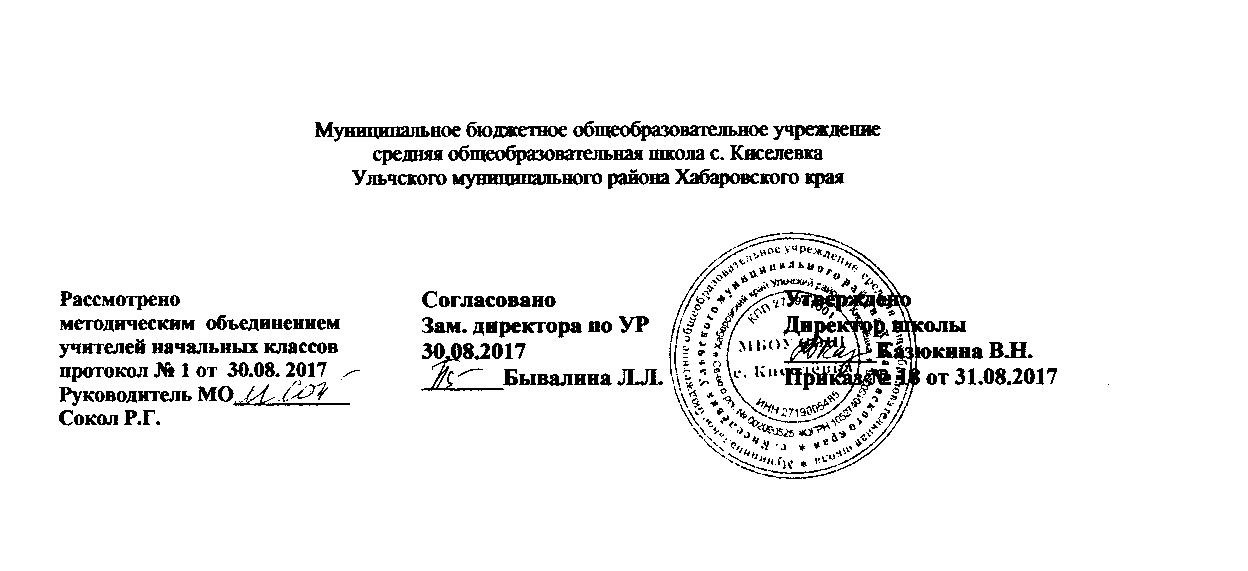 Зам. директора по УР30.08.2017_______Бывалина Л.Л.УтвержденоДиректор школы________Казюкина В.Н.Приказ № 18 от 31.08.2017Содержание курсаТематическое планированиеХарактеристика деятельности ученикаЧеловек и природа (108 ч)Человек и природа (108 ч)Человек и природа (108 ч)Природа - это то, что нас окружает, но не создано человеком. Природные объекты и предметы, созданные человеком. Неживая и -живая природа. Признаки предметов (цвет, форма, сравнительные размеры и др.). Примеры явлений природы: смена времён года, снегопад, листопад, перелёты птиц, смена времени суток, рассвет, закат, ветер, дождь, гроза.Вещество - это то, из чего состоят все природные объекты и предметы. Разнообразие веществ вокружающем мире. Примеры веществ: соль, сахар, вода, природный газ. Твёрдые тела, жидкости, газы. Простейшие практические работы с веществами, жидкостями, газами.Звёзды и планеты. Солнце - ближайшая к нам звезда, источник света и тепла для всего живого на Земле. Земля - планета; общее представление о форме и размерах Земли. Глобус как модель Земли. Географическая карта и план. Материки и океаны, их названия, расположение на глобусе и карте. Важнейшие природные объекты своей страны, района. Ориентирование на местности. Компас.Смена дня и ночи на Земле. Вращение Земли как причина смены дня и ночи.Времена   года,   их особенности (на основе  наблюдений).   Обращение Земли вокруг Солнца   как   причина смены   времён   года. Смена  времён  года  в родном крае на основе наблюдений.Погода, её составляющие       (температура воздуха,     облачность, осадки, ветер). Наблюдение за погодой своего края.  Предсказание погоды и его значение в жизни людей.Формы  земной   поверхности:      равнины, горы,   холмы,   овраги (общее представление, условное обозначение равнин и гор на карте). Особенности   поверхности    родного    края(краткая характеристика на основе наблюдений).Водоёмы, их разнообразие (океан, море, река, озеро, пруд); использование человеком. Водоёмы родного края (названия, краткая характеристика на основе наблюдений).Воздух — смесь газов. Свойства воздуха. Значение воздуха для растений, животных, человека.Вода. Свойства воды. Состояния воды, её распространение в природе, значение для живых организмов и хозяйственной жизни человека. Круговорот воды в природе.Полезные ископаемые, их значение в хозяйстве     человека,бережное отношение людей к полезным ископаемым. Полезные ископаемые родного края (2-3 примера).Почва, её состав, значение для живой природы и для хозяйственной жизни человека.Растения, их разнообразие. Части растения (корень, стебель, лист, цветок, плод, семя). Условия, необходимые для жизни растения (свет, тепло, воздух, вода). Деревья, кустарники, травы. Дикорастущие и культурные растения. Роль растений в природе и жизни людей, бережное отношение человека к растениям. Растения родного края, названия  икраткая характеристика на основенаблюдений.Грибы: съедобные и ядовитые. Правила сбора грибов.Животные, их разнообразие. Условия, необходимые для жизни животных (воздух, вода, тепло, пища). Насекомые, рыбы, птицы, звери, их различия. Особенности питания разных животных(хищные, растительноядные,           всеядные). Размножение животных (насекомые, рыбы, птицы, звери). Дикие и домашние животные. Роль животных в природе и жизни людей, бережное отношение человека к животным. Животные родного края, названия, краткая характеристика на основе наблюдений.Лес, луг, водоём -единство живой и неживой природы (солнечный свет, воздух, вода, почва, растения, животные). Круговорот веществ. Взаимосвязи в природном сообществе: растения -пища и укрытие для животных; животные -распространители плодов и семян растений. Влияние человека на природные сообщества. Природные сообщества родного края (2—3 примера на основе наблюдений).Природные зоны России: общее представление; основные природные зоны (климат, растительный и животный мир, особенности труда и быта людей, влияние человекана природу изучаемых зон, охрана природы).Человек — часть природы. Зависимость жизни человека от природы. Этическое и эстетическое значение природы в жизни человека.Положительное и отрицательное влияние деятельности человека на природу (в том числе на примере окружающей местности). Правила поведения в природе. Охрана природных богатств; воды, воздуха, полезных ископаемых, растительного и животного мира. Заповедники, национальные парки, их роль в охране            природы.Красная книга России, ее значение,  отдельные       представители растений  и  животных Красной    книги.    Посильное участие в охране природы. Личная ответственность   каждого человека  за  сохранность природы.Общее   представление  о  строении  тела человека. Системы органов  (опорно-двигательная,      пищеварительная, дыхательная, кровеносная,  нервная, органы    чувств),     их роль в жизнедеятельности  организма.   Гигиена систем органов. Измерение температуры     тела     человека. Личная       ответственность каждого человека за состояние своего здоровья   и   здоровья окружающих  его людей.  Внимание, забота, уважительное отношение к людям с ограниченными     возможностямиВремена года (12 ч)Осень. Осенние месяцы (сентябрь, октябрь, ноябрь). Признаки осени (похолодание, листопад, отлёт перелётных птиц, подготовка зверей к зимовке). Осенняя жизнь растений и животных и их подготовка к зиме.Зима. Зимние месяцы (декабрь, январь, февраль). Признаки зимы (короткая продолжительность дня, низкое солнце, холод, замерзание воды, особенности зимней жизни птиц и зверей). Погода зимой.Весна. Весенние месяцы (март, апрель, май). Признаки    весны    (увеличение продолжительности дня, высокое солнце, тепло, таяние снега  и льда,  пробуждениеприроды, прилёт птиц, весенние растения). Погода весной.Лето. Летние месяцы (июнь, июль, август). Признаки лета (длинный день, высокое солнце, тепло, цветение растений, потомство у животных).Экскурсия «Времена года в нашем крае».Природа вокруг нас (15 ч)Растения - живые организмы. Роль растений в очищении воздуха и обеспечении пищей животных.Животные — живые организмы. Отличия животных от растений - подвижность и чувствительность. Вода и пища - условия для жизни животных.Дикие и одомашненные растения и животные. Уход человека за одомашненными растениями и животными. Их многообразие и важные для человека свойства.Использование человеком богатств природы (солнце, ветер, вода, почва, лес, дикие растения и животные). Значение природы для существования всего живого на Земле.Правила поведения в парке, в лесу, на реке и озере. Бережное отношение к окружающему миру.Отдельные факты из истории развития отношения человека к природе («укрощение» огня, культура земледелия, одомашнивание животных).Природа неживая и живая (24 ч)Природа - это весь многообразный мир, который окружает человека и может существовать без его участия. Знакомство с природными объектами и изделиями(искусственными предметами). Признаки предметов (цвет, форма, сравнительные размеры и др.). Неживая и живая природа. Примеры явлений природы: смена времён года, снегопад, листопад, перелёты птиц, смена времени суток, рассвет, закат, ветер, дождь, гроза.Примеры веществ: соль, сахар, вода, природный газ. Твёрдые тела, жидкости, газы.Воздух — смесь газов. Свойства воздуха (не виден, не имеет запаха; летуч; занимает форму любого сосуда; легко сжимается; является условием горения благодаря наличию в нём кислорода). Значение воздуха для растений, животных, человека.Погода, её составляющие (температура воздуха, облачность, осадки, ветер). Предсказание погоды и его значение в жизни людей.Вода. Свойства воды (текуча; не имеет цвета и запаха; принимает форму любого сосуда); состояния воды, её распространение в природе, значение для живых организмов, человека. Круговорот воды в природе. Водоёмы родного края (названия, краткая характеристика на основе наблюдений).Полезные ископаемые родного края (2—3 примера), их значение в хозяйстве, бережное отношение к полезным ископаемым.Почва, её состав, значениедля живой природы, хозяйства человека; плодородие как главное свойство почвы.Растения, их разнообразие. Части растения (корень, стебель, лист, цветок, плод, семя). Условия, необходимые для жизни растения (свет, тепло, воздух, вода, минеральные вещества почвы). Деревья, кустарники, травы. Дикорастущие и культурные растения (на примере растений своей местности). Роль растений в природе и жизни людей, бережное отношение человека к растениям.Грибы: съедобные и ядовитые (на примере своей местности). Правила сбора грибов.Животные, их разнообразие. Условия, необходимые для жизни животных (воздух, вода, тепло, пища). Насекомые, рыбы, птицы, звери (на примере животных своей местности), их различия. Особенности питания разных животных (хищные, растительноядные, всеядные). Размножение животных (насекомые, рыбы, птицы, звери). Обмен информацией между животными в природе. Дикие и домашние животные (на примере животных своей местности). Роль животных в природе и жизни людей, бережное отношение человека к животным.Экскурсия «Разнообразие растений и животных» в краеведческий музей (ознакомление с природой родного края, пои наличии условий).Единство живого и неживого (10 ч)Разнообразие   веществ   в окружающем мире. Круговорот веществ.Природные сообщества (лес, луг, водоём). Взаимосвязи в сообществе растений и животных: растения — пища и укрытие для животных; животные - распространители плодов и семян растений (на местных примерах). Влияние человека на природные сообщества (на примере своей местности).Экскурсия «Природные сообщества родного края».Человек — часть природы (5 ч)Природа - источник удовлетворения потребностей людей: хозяйственных, эстетических, нравственных. Зависимость жизни человека от природы, обеспечение его физического и нравственного  здоровья.   Положительное и отрицательное влияние деятельности человека на природу (в том числе на примере окружающей местности). Правила поведения в природе. Охрана природных богатств: воды, воздуха, полезных ископаемых, экосистем,  растительного и животного мира. Заповедники, национальные парки, их роль    в   охране    природы. Красная   книга   России,   её значение,  отдельные  представители растений и животных Красной книги.Тело человека (12 ч) Системы органов (опорно-двигательная,       пищеварительная, дыхательная,  кровеносная,   нервная,   органы чувств), их роль в жизнедеятельности организма.  Гигиена систем органов. Правила измерения температуры телачеловека. Телефоны экстренной   помощи.    Первая   помощь   при   лёгких   травмах (ушиб, порез, ожог, обмораживание, перегрев).Наша страна на карте и глобусе (30 ч)Солнце   -   ближайшая   к нам звезда, источник света и тепла  для  всего  живого  на Земле. Земля - планета, общее представление о форме и размерах Земли. Глобус как модель Земли.  Географическая карта и план (общее знакомство).  Материки и океаны, их названия, расположение на глобусе и карте.Карта  России. Знакомство с  важнейшей  географической    номенклатурой    своей страны, района. Ориентирование на местности. Компас.Смена дня и ночи на Земле. Вращение Земли как причина смены дня и ночи. Времена года, их особенности (на основе наблюдений). Обращение Земли вокруг Солнца как причина смены времён года.формы земной поверхности: равнины, горы, холмы, овраги (общее представление, условное обозначение равнин и гор на карте). Особенности поверхности родного края (краткая характеристика на основе наблюдений).Водоёмы, их разнообразие (океан, море, река, озеро, пруд, болото); использование человеком.Природные зоны России: общее представление, знакомство с 2-3 природными зонами (климат, растительный и животный мир, особенности труда и быта людей, влияние человека на природу изучаемых зон, охрана природы).Экскурсия «Формы земной поверхности»Пересказывать и понимать тексты о природе.Описывать сезонные изменения в природе.Характеризовать признаки временгода.Исследовать (на основе непосредственных наблюдений) связи жизнедеятельности растений, животных и времени года.Проводить групповые наблюдения во время экскурсии «Времена года в нашем крае».Оценивать с опорой на личный опыт воздействие природы в определённое время года на настроение человека, его внутренний мир и состояние его здоровья.Анализировать народные приметы, связанные с погодой, проверять их достоверность.Различать растения и животных, используя информацию, полученную в ходе наблюдений, чтения, работы с иллюстрациями.Характеризовать особенности дикорастущих и культурных растений, диких и домашних животных (на примере своей местности).Группировать (классифицировать) объекты природы по признакам: домашние - дикие животные; культурные - дикорастущие растения.Анализировать примеры использования человеком богатств природы.Обсуждать в группах и объяснять правила поведения в различных ситуациях   (в  парке,   в  лесу,   на   реке  и озере).Оценивать   конкретные   примеры поведения в природе.Различать природные объекты и изделия (искусственные предметы), характеризовать их отличительные свойства.Наблюдать объекты и явления природы (на краеведческом материале), характеризовать их особенности.Оценивать результаты своих наблюдений о природе родного края.Группировать (классифицировать) объекты живой или неживой природы по отличительным признакам.Приводить примеры веществ, описывать их.Наблюдать простейшие опыты по изучению свойств воздуха. Характеризовать свойства воздуха.Оценивать чистоту воздуха, необходимую для здоровья человека, растений, животных, в своём городе (селе).Наблюдать погоду самостоятельно и в группах и описывать её состояние. Проверять достоверность народных примет о погоде.Соотносить свои наблюдения о погоде с опытом народов своего края, отражённым в приметах и пословицах.Измерять температуру воздуха, воды с помощью термометра.Наблюдать простейшие опыты по изучению свойств воды.Характеризовать свойства воды, круговорот воды в природе.Оценивать чистоту воды в водоёмах и в системе водоснабжения своего края.Наблюдать простейшие опыты по изучению свойств полезных ископаемых. Характеризовать свойства изученных полезных ископаемых. Различать изученные полезные ископаемые.Описывать их применение в хозяйстве человека (на примере своей местности).Обсуждать в группах и составлять рассказ об экскурсии в краеведческий музей с позиции бережного отношения к природным ископаемым родного края.Характеризовать (на основе опытов) состав почвы, роль почвы в природе и роль живых организмов в образовании почвы (на примере своей местности).Оценивать плодородие почвы своего края.Приводить примеры хвойных и цветковых растений, выделять их различия (на примере своей местности).Определять части цветкового растения.Сравнивать и различать деревья, кустарники и травы.Характеризовать условия, необходимые для жизни растений.Рассказывать о роли растений в природе и жизни людей.Сравнивать и различать дикорастущие и культурные растения, диких и домашних животных, характеризовать их роль в жизни человека (на примере своей местности).Выращивать растения в группе (из семян, побегов, листа).Различать съедобные и ядовитые грибы (на примере своей местности). Рассказывать о роли грибов в природе и жизни людей.Описывать внешний вид, характерные особенности представителей насекомых, рыб, птиц, зверей (на примере своей местности).Характеризовать способы питания, размножения; условий, необходимых для жизни животных.Рассказывать о роли животных в природе и жизни людей (на примере своей местности).Называть примеры заботливого ухода за животными в доме, в живом уголке школы, в местном зоопарке; примеры работы на пасеке.Извлекать (по заданию учителя) необходимую информацию из учебника и дополнительных источников знаний (словари, энциклопедии, справочники) о растениях и животных своего региона и обсуждать полученные сведения.Приводить примеры веществ. Различать    ихарактеризоватьтвёрдые тела, жидкости и газы.Характеризовать круговорот веществ как пример единства живого и неживого.Характеризовать природные сообщества (на примере леса, луга, водоёма).Характеризовать влияние человека на природные сообщества (на примере своей местности).Извлекать (по заданию учителя) необходимую информацию из учебника и дополнительных источников знаний (словари, энциклопедии, справочники) о природных сообществах и обсуждать полученные сведения.Приводить примеры зависимости удовлетворения потребностей людей от природы, включая потребности эмоционально-эстетического характера.Анализировать влияние современного человека на природу, оценивать примеры зависимости благополучия жизни людей от состояния природы.Моделировать ситуации по сохранению природы и её защите.Различать правильные и неправильные формы поведения в природе.Оценивать личную роль в охране воды, воздуха, полезных ископаемых, экосистем, растительного и животного мира.Характеризовать основные функции систем органов человеческого тела.Моделировать в ходе практической работы ситуации по применению правил сохранения и укрепления здоровья, по оказанию первой помощи при несчастных случаях.Характеризовать правила оказания первой помощи при несчастных случаях.Измерять температуру тела, вес и рост человека.Оценивать личное отношение к своему здоровью и здоровью окружающих, своё отношение к людям с ограниченными возможностями здоровья.Характеризовать особенности звёзд и планет на примере Солнца и Земли.Работать с готовыми моделями (глобусом, физической картой): показывать на глобусе и карте материки и океаны; находить и определять географические объекты на физической карте России с помощью условных знаков.Ориентироваться на  местности  (в группе) с помощью компаса и карты, по местным признакам во время экскурсии.Сравнивать  иразличать день и ночь, времена года.Объяснять(характеризовать)движение Земли относительно Солнца и его связь со сменой дня и ночи, времён года.Различать разные формы земной поверхности (на примере своей местности).Находить на физической карте России равнины и горы и определять их названия.Моделировать формы поверхности из песка, глины или пластилина.Сравнивать и различать разные формы водоёмов.Находить на физической карте России разные водоёмы и определять их названия.Характеризовать (в ходе экскурсии и наблюдений) формы земной поверхности и водоёмы своей местности.Описывать климат, особенности растительного и животного мира, труда и быта людей разных природных зонИзвлекать (по заданию учителя) необходимую информацию из учебника и дополнительных источников знаний (словари, энциклопедии, справочники) о природных зонах и обсуждать полученные сведения.Оценивать уровень своего интереса к изученным темам.Объяснять влияние человека на природу изучаемых природных зонЧеловек и общество (108 ч)Человек и общество (108 ч)Человек и общество (108 ч)Общество - совокупность людей, которые объединены общей культурой и связаны друг с другом совместной деятельностью во имя общей цели. Духовно-нравственные и культурные ценности -основа жизнеспособности общества.Человек — член общества. Взаимоотношения человека с другими людьми. Культура общения. Уважениек чужому мнению. Человек — создатель и носитель культуры. Образ идеального человека в культуре России и мира. Оценка человеческих свойств и качеств в культуре народов России и мира. Внутренний мир человека: общее представление о человеческих свойствах и качествах. Семья - самое близкое окружение человека. Семейные традиции. Взаимоотношения в семье и взаимопомощь членов семьи. Оказание посильной помощи взрослым. Забота о детях, престарелых, больных - долг каждого   человека. Хозяйство семьи. Родословная. Имена и фамилии членов семьи. Составление схемы родословного древа. Духовно-нравственные ценности в семейной культуре народов России и мира.Младший школьник. Правила поведения в школе, на уроке. Обращение к учителю. Оценка великой миссии учителя в культуре народов России и мира. Классный, школьный коллектив, совместная учёба, игры, отдых. Составление режима дня школьника.Друзья, взаимоотношения между ними; ценность дружбы, согласия, взаимной помощи. Правила взаимоотношений со взрослыми, сверстниками, культура поведения в школе и других общественных местахЗначение    труда     в жизни человека  и общества. Трудолюбие как общественно  значимая ценность в культуре народов России  и  мира. Профессии людей. Личная ответственность человека   за   результаты своего труда и профессиональное мастерство. ,  Общественный транспорт. Транспорт города   или  села.   Наземный,     воздушный     и водный        транспорт. Правила  пользования транспортом.  Средства связи:    почта,     телеграф, телефон.Средства    массовой информации:     радио, телевидение,     пресса, Интернет.  Избирательность при пользовании средствами массовой информации в целях сохранения духовно-нравственного здоровья.Наша Родина - Россия, Российская Федерация. Ценностно-смысловое содержание понятий: Родина, Отечество, Отчизна. Государственная символика России: Государственный герб России, Государственный флаг России, Государственный гимн России; правила поведения при прослушивании гимна. Конституция - основной закон Российской Федерации. Права ребёнка.Президент Российской Федерации - глава государства. Ответственность главы государства за социальное и духовно-нравственное благополучие граждан.Праздник   в   жизни общества как средство укрепления общественной солидарности и упрочения духовно-нравственных связей между соотечественниками. Новый год, Рождество, День защитника Отечества, 8 Марта, День весны и труда, День Победы, День России, День защиты детей, День народного единства, День Конституции. Оформление плаката или стенной газеты к общественному празднику.Россияна карте; государственная граница России.Москва - столица России. Святыни Москвы — святыни России. Достопримечательности Москвы: Кремль, Красная площадь, Большой театр и др. Характеристика отдельных исторических событий, связанных с Москвой (основание Москвы, строительство Кремля и др.). Герб Москвы. Расположение на карте.Города России. Санкт-Петербург: достопримечательности (Зимний дворец, памятник Петру I - Медный всадник, разводные мосты через Неву и др.), города Золотого кольца России (по выбору). Святыни городов России.Россия — многонациональная страна. Народы, населяющие Россию, их обычаи, характерные особенности быта (по выбору). Основные религии народов России: православие,   ислам,   иудаизм, буддизм. Уважительное отношение к своему и другим народам, их религии, культуре, истории. Проведение спортивного праздника на основе традиционных детских игр народов своего края.Родной край - частица России. Родной город (село), регион (область, край, республика): название, основные достопримечательности; музеи, театры, спортивные комплексы и пр. Особенности труда людей родного края, профессии. Названия разных народов, проживающих в данной местности, их обычаи, характерные особенности быта. Важные сведения из    истории    родногокрая. Святыни родного края. Проведение дня памяти выдающегося земляка.История Отечества. Счёт лет в истории. Наиболее важные и яркие события общественной и культурной жизни страны в разные исторические         периоды: Древняя Русь, Московское государство, Российская империя, СССР, Российская Федерация. Картины быта, труда, духовно-нравственных и культурных традиций людей в разные исторические времена. Выдающиеся люди разных эпох как носители базовых национальных ценностей. Охрана памятников истории и культуры. Посильное участие в охране памятников  культуры своего края. Личная ответственность  человека за сохранность историко-культурного наследия своего края.Страны и народы мира. Общее представление    о    многообразии стран, народов, религий на Земле. Знакомство с несколькими странами с контрастными   особенностями (3-4 страны): название, расположение на политической карте, столица,   главные достопримечательности.Правила   безопасной жизниЦенность   здоровья и    здорового    образа жизни.Режим дня школьника, чередование труда и отдыха, личная гигиена Физическая культура, закаливание, игры на воздухе. Личная ответственность человека за укрепление своего здоровья. Номера телефонов экстренной помощи. Первая помощь при лёгких травмах (ушиб, порез, ожог), обмораживании, перегреве.Дорога от дома до школы, правила безопасного поведения на дорогах, в лесу, на водоёме в разное время года. Правила противопожарной безопасности, основные правила обращения с газом, электричеством, водой.Правила безопасного поведения в природе.Забота о здоровье и безопасности окружающих людей — нравственный долг каждого человекаЯ — школьник (7 ч)Школьник и его жизнь в школе. Правила поведения в школе, на уроке. Обращение к учителю. Классный, школьный коллектив, совместная учёба, игры, отдых.Друзья, взаимоотношения между ними; ценность дружбы, согласия, взаимной помощи. Правила взаимоотношений со взрослыми, сверстниками, культура поведения в школе и других общественных местах.Режим дня школьника, чередование труда режиме дня.Правила безопасной жизнедеятельности (7 ч)Личная гигиена школьника. Физическая культура, закаливание, игры на воздухе как условие сохранения и укрепления здоровья.Дорога от дома до школы, правила безопасного поведения на дорогах, в лесу, на водоёме в разное время года. Правила противопожарной безопасности, основные правила обращения с газом, электричеством, водой.Моя Родина (11ч)Семья — самое близкое окружение человека. Семья ребёнка и её состав. Взаимоотношения в семье, забота членов семьи друг о друге. Домашнее хозяйство. Распределение домашних обязанностей. Обязанности ребёнка в семье. Место работы членов семьи, их профессии.Родной город, село. Домашний адрес. Главные достопримечательности населённого пункта. Занятия людей. Знакомые школьнику профессии на примере своего населённого пункта. Городской транспорт. Правила уличного движения - гарантия безопасности на улицах города.Название родной страны. Государственный флаг России, значение цветов флага. Общее представление о флагах республик РФ. Москва - столица России. Красная площадь и Кремль -главные достопримечательности Москвы.Праздничные дни России и родного города: День города, Новый год, Рождество, 8 Марта.Экскурсия к одной из достопримечательностей родного города (села).Родной край — частица Родины (15 ч)Семья и семейные традиции. Родословная. Имена и фамилии членов семьи.Родной регион (область, край     республика)    и    егоместонахождение на карте.Название административного центра региона. Народы, населяющие регион (по выбору). Некоторые обычаи и характерные особенности быта народов (2-3).Некоторые яркие и важные события из истории родного региона. Жизнь и быт населения региона в разные исторические времена. Памятники истории и культуры региона, их охрана.Экскурсия в краеведческий музей для знакомства с некоторыми особенностями быта народов региона (по выбору).Человек — член общества (3 ч)Отличия человека от животного.     Взаимоотношения между людьми. Культура общения. Уважение к чужому мнению. Первые коллективы людей. Многообразие видов деятельности людей. Человек -создатель и носитель культуры.Значение труда для человека и общества (5 ч)Профессии людей. Транспорт города и села. Наземный, воздушный и водный транспорт. Правила пользования транспортом. Средства связи: почта, телеграф, телефон. Телефоны экстреннойпомощи. Средства массовой информации: радио, телевидение, пресса, Интернет.Экскурсия    на    одно    из предприятий родного края.Наша родина — Россия, Российская Федерация (27 ч)Государственная граница России. Россия - многонациональная страна. Народы, населяющие Россию. Названия разных народов (по выбору). Уважительное отношение к своему и другим народам, языкам, традициям, религии. Русский язык - государственный язык нашей страны.Расположение Москвы на карте России. Основание Москвы, происхождение названия, герб столицы. Москва — столица России и центр управления страной. Некоторые достопримечательности столицы России - Большой театр, стадион Лужники, московское метро и др.Города России. Санкт-Петербург и его достопримечательности (Зимний дворец, памятник Петру I - Медный всадник, разводные мосты через Неву и др.), города Золотого кольца России (по выбору).Государственный герб России, Государственный гимн России. Правила поведения при прослушивании гимна. Конституция - основной закон Российской Федерации. Права и обязанности граждан России. Права ребёнка.Президент Российской Федерации - глава государства. Федеральное собрание. Государственные и всенародные праздники России (продолжение): День защитника Отечества, День Победы, День весны и труда, День России, День народного единства, День Конституции, День защиты детей.Очная или заочная (с помощью ИКТ) экскурсия в Москву, Санкт-Петербург, по городам Золотого кольца России (по выбору).Страницы истории Отечества (27 ч)Что такое история. Исторические источники. Счёт лет в истории. Наиболее важные и яркие события общественной и культурной жизни страны в разные исторические периоды: Древняя Русь, Московское государство, Российская империя, СССР, Российская Федерация. Картины быта, труда, традиций  людей   в   разные исторические времена. Выдающиеся люди разных эпох как носители базовых национальных ценностей.Понятие   «честь  страны».Очная или заочная экскурсия в дом-музей выдающегося человека России (по выбору).Страны и народы мира (6 ч)Общее представление о многообразии стран, народов, религий на Земле.Знакомство с 2-3 странами (с контрастными особенностями): название, расположение на карте, столица, главные достопримечательностиЗнакомиться с учителем и одноклассниками; с оценкой роли учителя в культуре народов своего края.Знакомиться с правилами поведения в школе и обсуждать особенности взаимоотношений со взрослыми, сверстниками.Моделировать и оценивать различные ситуации поведения в школе и других общественных местах.Различать формы поведения, которые допустимы или не допустимы в школе и других общественных местах.Выбирать с позиции нравственных норм оптимальные формы поведения во взаимоотношениях с одноклассниками, друзьями, взрослыми.Практическая работа: составлятьрежим дня в группах.Проводить групповые наблюдения во время экскурсии по школе (учимся находить класс, своё место в классе и т. п.).Проводить наблюдения в группах во время экскурсии по своему району или городу (путь домой).Изображать путь от дома до школы с помощью условных обозначений.Обсуждать коллективно необходимость соблюдения правил здорового образа жизни.Выявлять потенциально опасные ситуации для сохранения жизни и здоровья человека, сохранения личного и общественного имущества.Практическая работа по освоению правил поведения в разных ситуациях: как вести себя дома, на дорогах, в лесу, на водоёмах, в школе.Анализировать ситуации во время экскурсии по своему району или городу (с точки зрения безопасного поведения на дороге).Объяснять основные правила обращения с газом, электричеством, водой.Оценивать степень личной ответственности за сохранение своего здоровья, за здоровье и безопасность окружающих.Готовить рассказ о семье, домашнем хозяйстве, профессиях членов семьи, занятиях людей в родном городе (селе) на основе бесед школьников с родителями, со старшими родственниками, местными жителями.Приводить примеры заботы школьников о младших членах семьи, престарелых и больных.Оценивать свои личные качества и их проявления в семье.Рассказывать по результатам экскурсии о достопримечательностях, святынях родного города (села).Оценивать уровень своего интереса, характер эмоционально-эстетического впечатления от увиденного.Проигрывать учебные ситуации по соблюдению правил уличного движения.Знакомиться с особенностями Государственного флага  России (последовательность  расположения   полос, цвета  флага,  узнавание российского флага среди флагов других стран).Подбирать информацию об отдельных фактах истории флагов России.Находить в тексте учебника нужную  информацию  и  иллюстрации  о достопримечательностях   и   святынях Москвы, праздничных днях России.Собирать материал на основании бесед с родными о праздничных днях России и родного города. Проявлять уважение к праздникам, связанным с религиозными верованиями. Участвовать в праздновании Дня города (села).Оценивать личный вклад в подготовку и  проведение праздника,  свои впечатления от участия в нём.Практическая работа: составлятьвместе со старшими  родственниками родословного древа семьи на основе бесед с ними о поколениях в семье. Знакомиться  по словарям личных имён и фамилий со значениями имён и фамилий своей семьи (рода).Оценивать степень участия членов своей семьи в истории и вклад в культуру родного края.Осмысливать значение понятий: малая родина, Родина, Отечество, Отчизна.Находить на карте России родной регион.Подготавливать в группе рассказ по результатам экскурсии в краеведческий музей с целью ознакомления с прошлым и настоящим родного края (при наличии условий), к местам исторических событий и памятникам истории и культуры, к святыням родного региона.Обмениваться сведениями, полученными в ходе бесед со старшими членами семьи, земляками о прошлом родного края, известных людях, об обычаях, религиозных и светских праздниках народов, населяющих край. Находить эти сведения в справочной и дополнительной литературе.Извлекать (по заданию учителя) необходимую информацию из учебника, дополнительных    источников   знаний (словари, энциклопедии, справочники) и обсуждать полученные сведения.Анализировать иллюстративный материал, сопоставляя его со словесным описанием.Приводить примеры и демонстрировать образцы культуры общения во взаимоотношениях людей.Оценивать лучшие черты характера, представленные в образе идеального человека в культуре народов своего края.Моделировать ситуации общения с людьми разного возраста, национальности, религиозной принадлежности.Оценивать реальные и игровые ситуации общения.Проводить групповые наблюдения за трудом людей во время экскурсии на одно из предприятий родного края.Оценивать яркие проявления профессионального мастерства и результаты труда.Знакомиться с оценкой трудолюбия в культуре народов своего края как одного из важнейших общественно значимых качеств личности.Раскрывать возможности средств массовой информации, в том числе в игровой ситуации.Моделировать ситуации, в которых необходимо знать правила пользования телефоном.Записывать телефоны экстренной помощи.Демонстрировать в учебной игре правила пользования разными видами транспорта.Моделировать ситуации вызова экстренной помощи по телефону.Находить и показывать территорию России, её государственную границу на глобусе.Моделировать ситуации, касающиеся отношения школьников к представителям других народов, их языкам, традициям, религии.Разыгрывать воображаемые ситуации общения с носителями других языков.Показывать местонахождение Москвы и других крупнейших городов (2-3 города) на карте России.Соотносить иллюстрации, видеокадры достопримечательностей и святынь Москвы, Санкт-Петербурга со словесным описанием их особенностей.Подготавливать небольшие сообщения о достопримечательностях одного из городов России на основе дополнительной информации.Подбирать к своему сообщению иллюстрации, видеокадры.Объяснять символический смысл основных изображений Государственного герба России, узнавать его среди гербов других стран.Описывать элементы герба Москвы.Прослушивать, декламировать (петь) гимн РФ.Обмениваться сведениями о родной стране, полученными из источников массовой информации.Оценивать вклад своих земляков, соотечественников  в  сохранение  российского историко-культурного наследия.Рассказывать о праздничных днях России, готовить сообщение на основе бесед с родными и близкими, дополнительных источников информации.Наблюдать (в родном городе, крае) исторические памятники, культовые сооружения, соотносить их с определённой эпохой, событием, фактом.Пересказывать своими словами части текста учебника (о событии, историческом деятеле, памятнике культуры) и обсуждать полученные сведения.Извлекать (по заданию учителя) необходимую информацию из учебника и дополнительных источников знаний (словари, энциклопедии, справочники) и обсуждать полученные сведения о прошлом нашего государства.Практические работы, с картой (показывать места исторических событий), с «лентой времени» (определять последовательность исторических событий), изготавливать (по возможности) наглядные пособия из бумаги, пластилина и других материалов - одежду, макеты памятников архитектуры и др.Подготавливать небольшие рассказы по иллюстрациям учебника, описывать (реконструировать) важнейшие изученные события из истории Отечества.Представлять образ одного из выдающихся соотечественников как возможный пример для подражания.Оценивать значимость его жизни и деятельности для себя лично.Находить и показывать изученные страны мира на глобусе и политической карте.Находить дополнительную информацию о них с помощью библиотеки, Интернета и других информационных средств.Обсуждать особенности 2-3 стран мира.Моделировать ситуации, касающиеся отношения школьников к представителям других народов, носителям других национально-культурных и духовных традиций.Строить диалог с представителями других народов с учётом уровня владения ими русским языком, оказывать помощь одноклассникам, плохо владеющим русским языком, посильную помощь в учебной и внеклассной деятельностиРезерв (54ч)Резерв (54ч)Резерв (54ч)№ п/пНазвание  разделаКол-во часовЭлементы содержания (основные темы)Планируемые результаты (предметные)11 КЛАСС (66 ч)Раздел 1. Твои первые уроки14 чДень знаний. Путешествие по школе.Школьные принадлежности. Правилаповедения в школе. Условные знаки. Безо-пасный путь. Экскурсия (прогулка на приш-кольный участок). Уроки общения. Классный коллектив.Уроки вежливости. Уроки здоровья. Режим дня школьника.Постановка учебной задачи.Умение извлекать информацию из рисунка, фотографии. Умение наблюдать окружающее. Умение отгадывать загадки,- называть отличительные признаки загадываемого предмета; умение анализировать рисунок, описывать, что изображено на нём.Формирование  оценочной деятельности.Умения принимать учебную задачу и планировать её выполнение; работать в паре; пользоваться условными обозначениями.Умение пользоваться условными знаками,  раскрывать (декодировать) информацию, скрытую в них. Моделированиеповедения на улице. Закрепление умения «читать» условные знаки. Умение оцениватьсвоё  поведение и окружающих людей с позиции культурного человека.Толерантное отношение к окружающим; умение высказывать свои суждения. Моделировать поведение в школе, в семье, во дворе дома, в транспорте, на улице;оценивать поведение своё и окружающих с позиции культурного человека.Умение ставить познавательные задачи; извлекать информацию из рисунка;внимательное и ответственное отношение к своему здоровью. Высказыватьпредположения, аргументировать свои ответы; умение пользоваться условнымизнаками. 2Раздел II. Окружающий мир и его изучение.8 чПризнаки предметов.Сходства и различия предметов. Объединение предметов в группы.Органы чувств - верные помощники в познании мира.Что нас окружает. Природные и рукотворные объекты.Способы изучения окружающего мира.Живая и неживая природа. Свойства живых существОбобщающий урок (Как изучают окружающий мир)Экскурсия .(на пришкольный участок, ближайший сквер)Умение характеризовать предмет, называя как можно больше его отличительных признаков и свойств; умение работать в паре.Умение анализировать, сравнивать, классифицировать предметы.Умение добывать информацию с помощью органов чувств;умение характеризовать предметы, называя их отличительные признаки и свойства.Развитие эстетического восприятия окружающего;умение наблюдать, классифицировать предметы окружающего мира.Умение извлекать информацию из разных источников; умение задавать вопросы об окружающем и находить ответы на них; умение работать в паре.Умение различать предметы живой и неживой природы;умение отгадывать загадки (называть отличительные признаки предмета, по которым  она разгадана);умение работать в паре.Проверяется усвоение УУД: умение характеризовать,  сравнивать, классифицировать предметы; умение работать с иллюстрациями, извлекать нужную информацию;умение пользоваться условными обозначениями.Умение ставить познавательные задачи, планировать их решение; умение целенаправленно наблюдать природные объекты и явления.3Раздел III.Разнообразие и красота растений 15 чМногообразие растений. Условия их жизниСтроение растений. Какими бывают растения. Дерево, его строение. Кустарники и травы, их отличие от деревьев. Лиственные деревья, разнообразие их листьев. Хвойные деревья, их разнообразие.Разнообразие ягодных растений. Ядовитые ягоды. Обобщающий урок (Разнообразие растений). Удивительные растения мира.Экскурсия (в оранжерею, ботанический сад, по возможности).Контрольный урок(Что мы узнали об окружающем мире в 1 полугодии)Культурные растения. Растения сада иогорода. Растения поля. Зерновые культурыДекоративные растения. Комнатные растения.Обобщающий урок (Что мы узнали о растениях).Умение характеризовать растения; умение извлекать информацию из иллюстраций;умение отвечать на вопросы.Умение работать с рисунком-схемой, извлекать нужную информацию;умение работать в паре.Умение наблюдать и делать выводы; извлекать информацию из рисунка-схемы; умение сравнивать растения; умение моделировать растения, работать с рисунком-схемой дерева и его моделью.Умение  различать, классифицировать растения; умение работать в парах.Умение различать и сравнивать деревья, находить существенные признаки, объединять в группы.Умение работать с разными источниками информации;умение составлять загадки (указывать отличительные признаки загадываемых растений).Умение выбирать научную информацию из художественного текста и иллюстраций; умение моделировать растения, работать в паре (распределять работу по изготовлению изделия).Умение классифицировать, выделять отличительные  признаки предметов.Умение составлять рассказ по картинкам; умение готовить небольшое сообщение.Умение наблюдать, готовить небольшое сообщение о своих наблюдениях;Умение работать с разными источниками информации; умение  сравнивать предметы, объединять их в группы;умение выполнять тестовые задания.4Раздел IV.Разнообразие грибов3 чМногообразие растений. Условия их жизни.Строение растений(на примере цветковоготравянистого растения). Какими бывают растения. Дерево, его строение.Кустарники и травы, их отличие от деревьев. Лиственные деревья, разнообразие их листьев.Хвойные деревья, их разнообразие.  Разнообразие ягодных растений. Ядовитые ягоды. Обобщающий урок (Разнообразие растений). Удивительные растения мира. Экскурсия.Контрольный урок. (Что мы узнали об окружающем мире в 1 полугодии).Культурные растения.Растения сада и огорода.Растения поля. Зерновые культурыДекоративные растения. Комнатные растенияОбобщающий урок (Что мы узнали о растениях)Умение узнавать предметы по их признакам; умение работать с рисунком-схемой, извлекать нужную информацию из текста; сравнивать, классифицировать предметы, находить отличительные признаки; умение работать с разными источниками информации; моделировать шляпочные грибы;распределять работу в паре.5Раздел IV.Разнообразие грибов3 чГрибы, их многообразиеСъедобные и ядовитые грибыУдивительные грибы(другие виды грибов)Умение узнавать предметы по их признакам; умение работать с рисунком-схемой, извлекать нужную информацию из текста.; сравнивать, классифицировать предметы, находить отличительные признаки; умение работать с разными источниками информации; моделировать шляпочные грибы; умение распределять работу в паре.6Раздел V.Разнообразие и красота животных18 чЖивотные, их разнообразие.Млекопитающие, их многообразие.Птицы, их многообразие.Размножение птиц.Удивительные птицы.Насекомые, их многообразие .Общественные насекомые.Жуки и бабочки.Рыбы, их многообразие. Аквариумные рыбы.Земноводные и пресмыкающиеся, их разнообразие.Древние пресмыкающиеся .Домашние животные, их значение в жизни человека.Домашние питомцы .Обобщающий урок (Что мы узнали о животных).Экскурсия.Красная книга растений и животных.Умение характеризовать животных;находить основную и дополнительную информацию, работая с иллюстрациями, художественным и учебным текстами; осуществлять поиск информации из иллюстраций и учебного текста;умение сравнивать, находить сходства и различия, выделять среди признаков существенный признак, объединять (классифицировать) животных; умение сочинять историю на заданную тему.Продолжаем развивать умения анализировать, сравнивать, классифицировать, умения моделировать; наблюдать, описывать свои наблюдения; моделировать предметы окружающего мира; анализировать рисунок и предполагать, какая заложена в нём информация; умение устанавливать взаимосвязи между объектами окружающего мира;обобщать наблюдения, делать выводы; наблюдать и описывать предметы окружающего мира, обобщать найденную информацию и делать выводы; определять основную и дополнительную информацию из текста, выделять научную информацию из художественного текста, анализировать рисунки; наблюдать, выделять отличительные признаки насекомых, сравнивать и объединять их в группы; находить необходимую информацию из разных источников; умение работать с рисунками-схемами;умение работать в паре; наблюдать за природными объектами,  характеризовать и моделировать их,   составлять небольшое сообщение;ставить познавательную задачу и планировать её решение; находить ответы на вопросы; проводить наблюдения и описывать их.Проверяется умение выполнять тестовые задания, умение готовить небольшиесообщения.Умение наблюдать и готовить краткое сообщение о своих наблюдениях; описывать характерные особенности домашних животных.Проверяется умение высказывать своисуждения,  аргументировать их;анализировать иллюстрации, находить  необходимуюинформацию из учебника и дополнительных источников знаний;умение оценивать деятельность людей и собственные действия.7Раздел VI.Творения людей вокруг тебя8 чДерево в жизни человека.Народное творчество.Национальные традиции в изделиях разных народов. (Экскурсия в краеведческий музей).Мир увлечений людей. Коллекционирование.Среда обитания – наш общий дом. Твой дом и двор.Родной город (село, край), его памятные места.(Экскурсия по родному городу, селу).Памятники культуры. Бережное отношение к ним.Итоговый контрольный урок. (Что мы узнали об окружающем мире, чему научились в 1 классе).Умение представлять последовательность действий, пользуясь рисунком-схемой;умение дополнять учебную информацию собственными наблюдениями, суждени-ями, выводами. Развитие эстетическоговосприятия предметного мира;умение различать изделия народных мастеров. Уважительное отношениек национальным традициям разных народов. Умение собирать информациюо предметах окружающего мира и презентовать её. Развитие эстетическоговосприятия окружающего, желания сохранять его чистоту и красоту.Развитие эстетического восприятие окружающего, формирование бережного отношения к историческим памятникам, уважительного отношения к святым местам. Развитие патриотизма,любви к родному краю и к своей Родине, к её историческому прошлому, к памятникам культуры, созданных нашими предками. Проверяется умениенаходить нужную информацию из текста и иллюстраций. Умение различать иклассифицировать предметы окружающего мира; умение оцениватьсвои успехи в учёбе.2 КЛАСС (68 ч)Раздел  I.Человек и природа 10 чПовторение учебного материала, изученного в 1 классе.Что нас окружает.Человек – часть живой природы.Человек – разумное существо.Здоровье человека. Значение природы для здоровья.Органы чувств, их гигиена.Чистота – залог здоровья.Зелёная аптека.Азбука безопасного поведения.Проверяем умение объединять предметы в группы по существенным признакам; выполнять и оформлять разные тестовые задания;принимать и решать познавательные и учебные задачи, выбирать нужную информацию из текста, иллюстрации, схемы.;читать схемы и работать с ними; давать аргументированный ответ на поставленный вопрос; собирать информацию из иллюстраций, собственных наблюдений, учебного текста; рассуждать и проверять свои выводы,выбирать информацию из учебного, художественного текстов, из иллюстраций, собственных наблюдений, представлять её в виде схемы.Раздел II. Человек и общество 8 чЧеловек – член общества.Разнообразие профессий людей.Как мы общаемся. Правила этикета.Физическая и духовная красота человека.Друзья, их значение в жизни людей.Семья. Родственники.Семейные заботы и традиции.Родословная семьи.Умение выделять в тексте основную мысль и находить ответы на вопросы.Выбирать  нужную информацию из текста и иллюстраций.Моделировать ситуации общения с использованием разных его форм. Умение следовать правилам этикета, вежливого общения, умение работать в паре. Умение давать нравственнуюоценку поступкам, взаимоотношени-ям с  друзьями, одноклассниками, взрослыми. Умение оценивать своё состояние и окружающих людей, умение сдерживать отрицательные эмоции. Умение давать оценку своимпоступкам  и одноклассников.Умение работать со схемами, выделять главную мысль в тексте.Раздел III. Природа вокруг тебя 29 чКто и как изучает природу. Природные тела и явления. Разнообразие облаков.Солнце – ближайшая к Земле звезда.Солнце и жизнь. Звёзды и созвездия.Кометы, метеоры, метеориты. Земля –Планета. Движение Земли. Луна – естественный спутник Земли.Исследования Луны. Человек на Луне.Планеты, движущиеся вокруг Солнца.Разнообразие космических тел. Обобщающий урок. Поверхность Земли. Материки и океаны. Плоские и холмистые равнины. Овраги и борьба с ними. Горы, их разнообразие.Горы и люди. Безопасное поведение в горах. Формы суши родного края .Земля и её поверхность. Обобщающий урок. Вода на Земле. Океаны и моря.Значение моря для жизни людей.Пресные воды суши. Река, её части. Значение рек для людей. Озёра, пруды, болота. Байкал– жемчужина России.Значение воды для всего живого на Земле. Загрязнение водоёмов. Водоёмыродного края. Разнообразие водоёмов.Обобщающий урок.Умение находить нужную информа-цию в тексте, ставить познавательную задачу и планировать её решение.Умение читать и составлять простые схемы, таблицы. Умение соотноситьтекстовую и графическую информа-цию; умение высказывать и аргумен-тировать свои предположения; уме-ние моделировать. Умение находить в тексте основную и второстепеннуюинформацию, соотносить видимые и реальные размеры тел, расстояний.Умение анализировать рисунки, обо-бщать собранную информацию. Уме-ние работать с дополнительнойлитературой, готовить сообщение о телах окружающего мира.Развитие пространственного мышления, умение выполнять аппликацию.Умение ставить познавательную задачу, работать в паре, давать оценку высказываниям одноклассников, аргументировать свою точку зрения, выбирать нужную информацию из учебного текста. Умение работать с предмет-ными моделями.Раздел  IV.Наша Родина – Россия 10 чРодина. Родной край. Россия – многонациональное государствоРоссийская Федерация, её государственные символыКонституция – основной закон государства. Государственные праздникиРоссийские города. Родной город (село), его достопримечательности Горожане и селяне. Проблемы современного городаПроблемы современного города (продолжение)Водный и воздушный транспорт. Проблемы загрязнения воздуха и воды при его использованииУмение работать с текстовой и графической информацией, выделять главную мысль, находить определение понятий, анализировать рисунки, рисунки-схемы, фотографии, составлять небольшое сообщение (о своей «малой родине»).Умение отличать государственные символы России от других государств, воспитание патриотизма.Умение работать с текстом, выделять основную мысль, находить информацию для ответа на вопросы.Умение выполнять проектную работу.Раздел V. Человек – творец11 чРазнообразие музеев. Экспонаты музеев. Профессия археолог.Старинные и современные предметы одежды и быта.Старинные и современные средства письменности, счёта, связи.Художественное творчество человека .Природа в произведениях литературы, живописи, музыки. Красота природная и рукотворная. Осевая симметрия.Центральная (поворотная) симметрия. Центр симметрии.Орнаментальная (переносная) симметрия. Виды симметрии в изделиях людей .Контрольный урок. Что узнали, чему научились во 2 классе.Экскурсия «Красота природная и рукотворная».Умение целенаправленно наблюдать, описывать свои наблюдения.Умение анализировать рисунки, текст и извлекать из них нужную информацию.Умение анализировать рисунки и текстовую информацию, выполнять проектную работу и презентовать её.Развитие эстетического восприятия окружающего мира, умение оценивать произведения искусства.Умение выполнять и презентовать проектное исследование.Умение целенаправленно наблюдать, делать выводы из наблюдений; умение различать предметы по их отличительным признакам. Умение работать с разными источниками информации. Умение применять знания в практической деятельности.3 КЛАСС (68 ч)Изменения в природеи жизни человека8 чВремена года. Календарь. Природные явления, погода. Температура, ее измерение. Сезонные изменения в живой и неживой природе. Тело и вещество. Строение и свойство веществ. Круговорот воды в природе. Почва, ее свойства, состав. Части тела человека и внутренние органы. Части растений. Спо-собы размножения. Стадии развития рыб и насекомых.  описывать, характеризовать  изученные природные объекты и явления, называя их существенные признаки, описывая особенности внешнего вида (на примере своей местности); сравнивать и классифицировать объекты окружающего мира, выявлять их сходства и различия, выделять существенные и несущественные признаки;распределять растения, животных, формы суши, водоёмы на группы по выделенным основаниям; различать части тела цветкового растения;различать части тела человека, называть внутренние органы и органы чувств, основные системы органов, объяснять их значение и меры по сохранению их здоровья;   характеризовать признаки времён года, сезонные изменения в живой и неживой природе; условия, необходимые для жизни растений и животных, способы их питания и размножения;выполнять простые опыты  по изучению свойств воздуха, воды, снега и льда, полезных ископаемых, соблюдая технику безопасности, пользуясь про-стейшим оборудованием, делать выводы по результатам исследования и фиксировать их в предложен-ной форме; исследовать связи растений и животных с неживой природой (на основе наблюдений);измерять температуру (воздуха, воды, своего тела), пульс, рост человека;   выращивать растения одним из способов (из семян, стеблевого черенка, листа).До свидания, лето, здравствуй, осень!4 чОсень в природе.Осенняя пора.Экскурсия в парк.воспринимать окружающий мир целостно – в единстве природы, человека и общества; в единстве народов, культур, религий;ориентироваться в социальных ролях и межличностных отношениях с одноклассниками, друзьями, взрослыми;использовать элементарные обществоведческие и исторические понятия для решения учебно-познавательных задач;  понимать, что такое Родина, родной край, малая родина;различать прошлое и настоящее; соотносить исторические события с датами, конкретную дату – с веком; рассказывать по результатам экскур-сий о достопримечательностях, памятных местах, исторических памятниках, известных людях род-ного города (села, районного центра).Путешествие в мир веществ15 чТела и вещества. Три состояния вещества.Из чего состоят вещества. Удивительные открытия. Как все устроено в природе(обобщение по теме). Воздух и его свойства. Состав воздуха. Движение воздуха.Замечательное вещество – вода.Какими свойствами обладает вода? Очистка воды. Превращения воды. Круговорот воды в природе. Природный слой земли. Почва,ее состав и свойства. Обитатели почвы. Почва – кормилица. Экскурсия.Представление о почве и ее образовании,о составе и свойствах. Выяснение, что такое почва; в чем ее значение длярастений, животных, человека. Опреде-ление состава почвы. Работа со схемами.Знания о живущих в почве животных, их роли для растений и плодородия земли.Представление о круговороте органич-ных и минеральных веществ в почве.Объяснение значения почвы для человека. Представление о культуре обработки почвы и сохранении ееплодородия стариннымии современными способами. Выявление природных разрушителей почвыЗимние изменения в природе и жизни человека. Идет волшебница зима7 чЗима в природе. Растения зимой. Зимняяпора в жизни животных. Где находят приют зимой птицы. Как зимовали наши предки.Январь – середина зимы.Выяснение особенностей декабря, изменений длительности дня и ночи, высоты солнца, температуры воздуха, состояния неба, осадков, почвы, водоемов. Объяснение, как зимуюткустарники, травы, в чем значение коры для деревьев, каковы изменения в росте дерева зимой. Объяснение, как зимуютдикие и домашние животные, какое значение имеет лед на поверхности водоемов для его обитателей.Развитие живых организмов11 чОрганизм человека и его здоровье.Надежная опора и защита.Верные помощники – мышцы.Органы дыхания. Предупреждение их заболевания.Питание и органы пищеварения.Удивительная жидкость – кровь. Кровь и кровообращение.Органы очистки организма.Органы чувств.Нервная система и ее роль в организм.Как лечились наши предки.Организм человека и его здоровье (обобщение).Ознакомление с науками, изучающими организм человека. Формирование понятий «здоровье», «здоровый образжизни», «орган», «система органов», «внутренние органы». Ознакомление со значением и строением скелета, суставов. Выяснение значения правильной осанкиПонятие о разнообразии мышц, их значении и механизме работы.Гигиенические навыки по уходу за своим организмомВыяснение, как и зачем мы дышим. Ознакомление с органами дыхания, их функциями. Рассмотрение работы легких. Представление о механизме дыхания.Предупреждение о вреде курения. Формирование навыка сопоставления схематического рисунка и его описания в учебном текстеНавстречу  весне  12 чВесна света. Весна в неживой природе.Развитие животных.Развитие рыб и земноводных.Стадии развития насекомых.Развитие цветковых растений.                                      Корни и стебли растений.Листья растений.Для чего цветет цветок.Весна воды, тепла, света и пробуждения природы.Весенние изменения в живой и неживой природе (обобщение по теме).Объяснение, что такое оттепели, капели, проталины, ручьи; как изменяется высота Солнца над горизонтом,длительность его пребывания на небе,изменение температуры воздуха. День весеннего равноденствия (21 марта). Ознакомление с размножением животных разных групп, с их заботой о потомстве. Представление о жизненных циклах разных групп животных. Ознакомление с развитием птиц напримере курицы.Ознакомление со стадиями развития рыби лягушек. Ознакомление со стадиями развития бабочек, божьей коровки, колорадского жука.Как жили наши предки11 чИстория вокруг тебя.Природа в жизни наших предков.Уклад жизни на Руси.Жизнь на селе в старину.Старинные города.Занятия горожан в старину.Торговое дело на Руси.Одежда наших предков.Как учились дети в прошлом. Учение на Руси.Изменение быта и культуры наших предков (обобщающий урок по разделу).Ознакомление с историей как наукой о прошлом, со способами познания прошлого: наблюдения, архивы, археологические раскопки. Исторические памятники родного края.Ознакомление с собирательством, охотой, рыболовством, бортничеством, с язычеством как обожествлением природы и поклонением ей. Воспитание уважительного отношения к обычаям и верованиям разных народов;с разнообразием жилищ наших предков: землянка, чум, юрта, изба, мазанка и др.Представление о том, как была организована жизнь наших предков, кто управлял их жизнью4 КЛАСС (68 ч)Ориентирование в пространстве и во времени7 чКак человек познает окружающий мир. Для чего люди путешествуют. Что изучает наука археология.Природные явления и счет времени. Как человек научился считать время.Устройства для счета времени. Какие часы изобрел человек.Как считают время в истории. Ориентирование на местности.Стороны горизонта. Компас. Как пользоваться компасом. Экскурсия  № 1 на пришкольный участокУченик научится:- рассуждать о путешествии как способе познания окр. мира, о значении наук, использующих результаты путешествий;- определять начало сезонов по календарю, по солнцу, по фенологическим признакам;- пользоваться разными видами часов;- пользоваться римскими цифрами; компасом- рассказывать об устройстве компаса и механизме его действия.Ученик получит возможность научиться:– использовать при проведенииСпособы изображения предметов и местности11 чИзображение предметов. Масштаб.Масштаб и его использование. План местности. Как изображали местность в старину.Чем карта отличается от плана. Географические и исторические карты. Условные знаки карт.Представление древних народов о Земле. Модель Земли. Как устроен глобус.Что можно увидеть на глобусе и карте полушарий. Земля – планета Солнечной системы. Что изучает наука астрономия.Как древние представляли Землю. Как влияет Солнце на Землю.Освоение человеком космического пространства.Ученик научится:- использовать масштаб при выполнении плана предмета;- читать план местности и составлять его;- пользоваться условными знаками;- читать карту;- выполнять проверочную работу;- рассуждать и доказывать.Ученик получит возможность научиться:– использовать при проведении практических работ инструменты ИКТПутешествие по поверхности  и  недрам  8 чРоссия на географической карте.Какой была первая карта России. Чем богаты недра России. Горные породы. Тест.Минералы и их свойства.Полезные ископаемые. Разведка и добыча полезных ископаемых.Использование металлов и горючих полезных ископаемых.Безграничны ли запасы полезных ископаемых. Чем богата природа  России. Обобщающий урок. Контрольная работа.Ученик научится:- работать с контурной картой; с научной литературой; - читать карту;  - бережно относиться к богатству земных недр.- моделировать объекты окр.  мира;- работать со схемами; - читать карту;- работать с дополнительной литературой;- выполнять задания по нахождению сходства и различия между звездами и планетами.Ученик получит возможность научиться:- осознавать ценность природы и необходимость нести ответствен.  за ее сохранениеПриродные зоны и природные сообщества. Путешествие по природным зонам                 России14 чПриродная зона. Какие пояса освещенности выделяют на Земле.Суровая Арктика. Ранимая тундра.Россия – страна лесов. Что дает лесчеловеку. Степные просторы. Жаркиепустыни. Путешествие в горы.Жизнь в пресных водоемах. Болото.Важное значение болот для рек.Луга. Значение лугов для человекаОбобщение по теме «Путешествие по природным сообществам». Контрольная работаУченик научится:- выявлять причинно-следственные связи;- читать карту; - узнавать природное сообщество, растение, по загадкам, описанию, называть место обитания растения.Ученик получит возможность научиться:- осознавать ценность природы и необходимость нести ответствен.  за ее сохранениеПутешествие в прошлое России21 чОткуда пошла Русь. Древняя Русь.Когда и как возникла Киевская Русь.Крещение Руси. Монголо-татарское иго.Власть Золотой Орды. Как объединяли и освобождали Русь. Расширение Московского княжества. Иван Грозный. Смутное время. Борьба за независимость России. Петр Великий. Российская империя. Как Московская Русь сталаРоссийской империей.  Как росла и развивалась Российская Империя. Екатерина Великая. Расцвет науки иискусства. Россия в ХIХ веке.Нашествие Наполеона. Что изменилось вРоссии к концу XIX века.Обобщающий урок по теме «Путешествие в прошлое России» (Древняя Русь, Московская Русь, Российская империя)Октябрьская революция. Конец Российс-кой империи. Образование СССР. Великая Отечественная война.Как была освобождена наша Родина. Послевоенные годы в Советском Союзе.  Начало перестройки. Современная Россия. Кем и чем гордится Россия.Обобщающий урок по теме «Как образовалась Россия, в которой мы живем». Экскурсия № 2 в музейУченик научится:- пользоваться исторической картой;- определять период развития России по иллюстрациям;- работать с картой; текстом; - читать карту;- рассказывать о российских путешественниках и их вкладе в открытие новых земель;- анализировать причины начала перестройки в стране.Ученик получит возможность научиться:- добывать информацию, пользуясь картой.Путешествие по океанам и материкам Земли8 чКак люди открывали ЗемлюЕвразия. Какие народы населяют Евразию.Как открывали Африку.Как открывали Америку.Кто исследовал  Австралию.Как был открыт шестой материк Земли. Антарктида.Кто и когда совершил первое кругосветное путешествие вокруг Земли. Контрольная работа по курсу «Окружающий  мир»Ученик научится:- путешествовать по карте от материка к материку; - выполнять задания; - выступать с сообщениями;- участвовать в конкурсах и викторинах;- применять знания на практике.Ученик получит возможность научиться:– использовать при проведении практических работ инструменты ИКТ№ п/пНазвание  разделаКол-во часов11 КЛАСС (66 ч)Раздел 1.Твои первые уроки14 ч                 2Раздел II. Окружающий мир и его изучение.8 ч                 3Раздел III. Разнообразие и красота растений 15 ч                4Раздел IV. Разнообразие грибов3 ч               5Раздел IV. Разнообразие грибов3 ч               6Раздел V. Разнообразие и красота животных18 ч                7Раздел VI. Творения людей вокруг тебя8 ч66ч12 КЛАСС (68 ч)Раздел  I.  Человек и природа 10 ч2Раздел II. Человек и общество 8 ч3Раздел III. Природа вокруг тебя 29 ч4Раздел  IV. Наша Родина – Россия 10 ч5Раздел V.Человек – творец11 ч68ч13 КЛАСС (68 ч)Изменения в природе и жизни человека8 ч2До свидания, лето, здравствуй, осень!4 ч3Путешествие в мир веществ15 ч4Зимние изменения в природе и жизни человека. Идет волшебница зима7 ч5Развитие живых организмов11 ч6Навстречу  весне  12 ч7Как жили наши предки11 ч68ч14 КЛАСС (68 ч)Ориентирование в пространстве и во времени7 ч2Способы изображения предметов и местности11 ч3Путешествие по поверхности  и  недрам  8 ч4Природные зоны и природные сообщества. Путешествие по природным зонам                 России14 ч5Путешествие в прошлое России21 ч6Путешествие по океанам и материкам Земли8 ч68ч